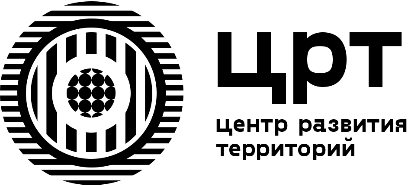 Автономная некоммерческая организация«Центр развития территорий»675004, г. Благовещенск, ул. Горького, д. 154 Тел.: +7 (4162) 496-966 электронная почта: info@amururban.ruИЗВЕЩЕНИЕ от 08.11.2023
о проведении открытого запроса предложений на право заключения договора на разработку проектно-сметной документации по благоустройству объекта: «Путь домой» благоустройство ул. Школьная г. ТындаПриложение:Техническое задание (Приложение № 1).Заявка на участие в Запросе предложений (Приложение № 2).Опись документов, входящих в состав заявки на участие в Запросе предложений (Приложение № 3).Согласие на обработку персональных данных (Приложение № 4).Проект договора с приложениями (Приложение № 5)Порядок рассмотрения и оценки заявок на участие в открытом запросе предложений (Приложение №6).Приложение № 1к Извещению о проведенииоткрытого запроса предложенийТЕХНИЧЕСКОЕ ЗАДАНИЕна разработку проектно-сметной документации по благоустройству объекта: «Путь домой» благоустройство ул. Школьная г. ТындаПриложение № 2к Извещению о проведенииоткрытого запроса предложенийЗаявка(наименование организации)на участие в открытом запросе предложений на право заключения договорана разработку проектно-сметной документации благоустройства объекта: «Путь домой» благоустройство ул. Школьная г. ТындаИзучив закупочную документацию на право заключения договора на оказание услуг на разработку проектно-сметной документации благоустройства объекта: «Путь домой» благоустройство ул. Школьная г. Тында, мы _____________________________________сообщаем о согласии участвовать в Запросе предложений на условиях, установленных Закупочной документацией и изложенных нами в нашей заявке на участие в Запросе предложений.В случае, если нам будет предложено заключить договор по итогам данной закупочной процедуры, мы согласны подписать договор в течение 5 (пяти) рабочих дней, со дня объявления нас победителем в Запросе цен, и оказать услуги, указанные в Закупочной документации в соответствии с требованиями, изложенными в Техническом задании и проекте Договора, прилагаемых к Закупочной документации, согласно условиям, предложенным в нашей заявке (см. Приложения):• Смета на разработку проектно-сметной документации благоустройства объекта: «Путь домой» благоустройство ул. Школьная г. ТындаНастоящей заявкой мы подтверждаем, что:______________________________________соответствует требованиям, устанавливаемым в соответствии с законодательством Российской Федерации к лицам, осуществляющим поставку товаров, выполнение работ, являющихся предметом настоящей закупки (наличие правоспособности на заключение договора);В отношении _______________________________________ не проводится ликвидация и отсутствует решение арбитражного суда о признании Участника закупки - несостоятельным (банкротом) и об открытии конкурсного производства;Деятельность _____________________________________ не приостановлена в порядке, установленном Кодексом Российской Федерации об административных правонарушениях, на дату подачи заявки на участие в закупке;У _____________________________________ отсутствует недоимка по налогам, сборам, задолженность по иным обязательным платежам в бюджеты бюджетной системы Российской Федерации (за исключением сумм, на которые предоставлены отсрочка, рассрочка, инвестиционный налоговый кредит в соответствии с законодательством Российской Федерации о налогах и сборах, которые реструктурированы в соответствии с законодательством Российской Федерации, по которым имеется вступившее в законную силу решение суда о признании обязанности заявителя по уплате этих сумм исполненной или которые признаны безнадежными к взысканию в соответствии с законодательством Российской Федерации о налогах и сборах) за прошедший календарный год, размер которых превышает двадцать пять процентов балансовой стоимости активов Участника закупки, по данным бухгалтерской отчетности за последний отчетный период. Участник закупки считается соответствующим установленному требованию в случае, если им в установленном порядке подано заявление об обжаловании указанных недоимки, задолженности и решение по такому заявлению на дату рассмотрения заявки на участие в определении поставщика (подрядчика, исполнителя) не принято;Между _____________________________и Заказчиком отсутствует конфликт интересов, под которым понимаются случаи, при которых руководитель Заказчика, член Комиссии по осуществлению закупок состоят в браке с физическими лицами, являющимися выгодоприобретателями, единоличным исполнительным органом хозяйственного общества (директором, генеральным директором, управляющим, президентом и другими), членами коллегиального исполнительного органа хозяйственного общества, руководителем (директором, генеральным директором) учреждения или унитарного предприятия либо иными органами управления юридических лиц - участников закупки, с физическими лицами, в том числе зарегистрированными в качестве индивидуального предпринимателя, - участниками закупки либо являются близкими родственниками (родственниками по прямой восходящей и нисходящей линии (родителями и детьми, дедушкой, бабушкой и внуками), полнородными и неполнородными (имеющими общих отца или мать) братьями и сестрами), усыновителями или усыновленными указанных физических лиц. Под выгодоприобретателями для целей настоящей статьи понимаются физические лица, владеющие напрямую или косвенно (через юридическое лицо или через несколько юридических лиц) более чем десятью процентами голосующих акций хозяйственного общества либо долей, превышающей десять процентов в уставном капитале хозяйственного общества;Участник закупки не является офшорной компанией;Сведения об отсутствуют в реестре недобросовестных поставщиков, предусмотренном статьей 5 Федерального закона № 223-ФЗ от 18.07.2011, и в реестре недобросовестных поставщиков, предусмотренном Федеральным законом от 05.04.2014 года № 44-ФЗ «О контрактной системе в сфере закупок товаров, работ, услуг для обеспечения государственных и муниципальных нужд».9) Сообщаем сведения об Участнике закупки:     __________________________________________ гарантирует достоверность представленной информации в нашей заявке и подтверждает право Заказчика запрашивать у нас, в уполномоченных органах власти и у иных лиц информацию, уточняющую представленные нами сведения.Если по результатам проведения размещения заказа победитель Запроса предложений или Участник, занявший меньшее место, будет признан уклонившимся от заключения договора с АНО «Центр развития территорий» мы обязуемся подписать договор с АНО «Центр развития территорий» по итогам настоящей закупки в соответствии с требованиями закупочной документации и условиям нашей заявки.В случае присуждения нам права заключить договор по итогам Запроса предложений до момента подписания договора настоящая заявка будет носить характер предварительного заключенного между нами и Заказчиком соглашения о заключении договора на условиях нашей заявки и по цене договора, которая будет указана в протоколе подведения итогов.К настоящей заявке прилагаются документы на листах.Приложение № 1к Заявке на участиев открытом запросе предложенийСметана разработку проектно-сметной документации благоустройства объекта: «Путь домой» благоустройство ул. Школьная г. ТындаОбщая стоимость () рублей 00 копеек, НДС не предусмотрен/в т.ч. НДС, и включает в себя стоимость всех услуг, указанных в Техническом задании к Извещению о закупке.Приложение № 2к Заявке на участиев открытом запросе предложенийСправка о перечне и объемах выполнения аналогичных договоров____________________________________________________________________________________________Наименование и адрес Участника запроса предложений____________________________________(подпись)____________________________________(фамилия, имя, отчество подписавшего, должность)Приложение № 3к Извещению о проведенииоткрытого запроса предложенийФорма описи документов,
входящих в состав заявки на участие в запросе предложенийДиректору АНО «Центр развития территорий» Стрельцу П.Н.ОПИСЬ ДОКУМЕНТОВвходящих в состав заявки на участие в Запросе предложенийНастоящим	(наименование Участника закупки)подтверждает, что для участия в открытом запросе предложений на право заключения договора на разработку проектно-сметной документации благоустройства объекта: «Путь домой» благоустройство ул. Школьная г. Тында, в состав заявки входят следующие документы:Приложение № 4к Извещению о проведенииоткрытого запроса предложенийСОГЛАСИЕна обработку персональных данных
(для заполнения субъектом персональных данных')На бланке организацииДата, исх. номерДиректоруАНО «Центр развития территорий»Стрельцу П.Н.Я,	,(фамилия, имя, отчество (если имеется) полностью)паспорт серия  № , кем выдан , дата выдачи , код подразделения, зарегистрированный (-ая) по адресу: индекс , ИНН  (если имеется), СНИЛС  (если имеется), настоящим предоставляю АНО «Центр развития территорий» (далее - Заказчик) свое согласие на обработку моих персональных данных всеми способами, указанными в настоящем Согласии, включая получение их от меня и/или от любых третьих лиц, с учётом требований действующего законодательства РФ, и подтверждаю, что, предоставляя такое Согласие, я действую своей волей и в своем интересе.Настоящее согласие предоставляется мною в целях рассмотрения Заказчиком подаваемой Участником заявки для участия в открытом запросе предложений на право заключения договора на разработку проектно-сметной документации благоустройства объекта: «Путь домой» благоустройство ул. Школьная г. Тында.Настоящее Согласие распространяется на следующую информацию, включая, но не ограничиваясь: мои фамилия, имя, отчество, дата рождения, место рождения, адрес регистрации, сведения о документе удостоверяющему личность (паспортные данные), ИНН, СНИЛС, номер телефона, адрес электронной почты, должность, место работы и иную информацию, относящуюся к моей личности, доступную либо известную в любой конкретный момент времени Заказчику в связи с рассмотрением Заказчиком заявки в открытом запросе предложений на право заключения договора на разработку проектно-сметной документации благоустройства объекта: «Путь домой» благоустройство ул. Школьная г. Тында 	Настоящее Согласие предоставляется на срок рассмотрения заявки в открытом запросе предложений на право заключения договора на оказание услуг на разработку проектно-сметной документации благоустройства объекта: «Путь домой» благоустройство ул. Школьная г. Тында, а также в течение 5 (пяти) лет после прекращения действия указанных договора/ов и правоотношений по любым основаниям.Настоящее Согласие может быть отозвано в порядке направления соответствующего письменного отзыва в адрес Заказчика по почте заказным письмом с уведомлением о вручении либо путем вручения лично под расписку представителю Заказчика не позднее, чем за 1 (один) месяц до даты вступления соответствующего отзыва в силу. В этом случае Заказчик прекращает обработку моих персональных данных, а персональные данные подлежат уничтожению, если отсутствуют иные правовые основания для обработки моих персональных данных, установленные законодательством РФ или документами Заказчика, регламентирующие вопросы обработки Персональных данных.Настоящее Согласие предоставляется на осуществление следующих действий в отношении моих персональных данных, которые необходимы или желаемы для достижения указанных выше целей, включая, но не ограничиваясь: сбор, запись, систематизацию, накопление, хранение, уточнение (обновление, изменение), извлечение, использование, передачу (распространение, предоставление, доступ), обезличивание, блокирование, удаление, уничтожение, а также осуществление иных необходимых действий с моими персональными данными с учётом действующего законодательства РФ.Обработка моих персональных данных осуществляется Заказчиком как с применением средств автоматизации, так и без использования средств автоматизации.Настоящим я признаю и подтверждаю, что, в случае необходимости предоставления персональных данных для достижения указанных выше целей третьему лицу (в том числе государственным и (или) муниципальным органам власти), а равно как при привлечении третьих лиц к оказанию услуг в указанных целях, передаче Заказчиком принадлежащих ему функций и полномочий иному лицу, Заказчик вправе в необходимом объёме раскрывать для совершения вышеуказанных действий информацию обо мне лично, включая мои персональные данные таким третьим лицам и иным уполномоченным ими лицам, а также предоставлять таким лицам соответствующие документы, содержащие такую информацию.Также настоящим признаю и подтверждаю, что настоящее Согласие считается данным мною любым третьим лицам, указанным выше, с учётом соответствующих изменений, и любые такие третьи лица имеют право на обработку персональных данных на основании настоящего Согласия.Подпись://(фамилия, имя, отчество (если имеется) полностью)Приложение № 5к Извещению о проведенииоткрытого запроса предложенийДоговор № ______об оказании услуг на разработку проектно-сметной документации благоустройства объекта: «Путь домой» благоустройство ул. Школьная г. ТындаАвтономная некоммерческая организация «Центр развития территорий», именуемая в дальнейшем «Заказчик», в лице директора Стрельца Петра Николаевича, действующего на основании Устава, с одной стороны, и (ИП, юридическое или физическое лицо), именуемый в дальнейшем «Подрядчик», в лице ФИО, действующего на основании ____, с другой стороны, вместе именуемые «Стороны» и каждый в отдельности «Сторона», с соблюдением требований Гражданского кодекса Российской Федерации, на основании результатов определения Подрядчика способом закупки открытый запрос предложений, протокол от «__» ____20__ г., заключили настоящий Договор (далее - Договор) о нижеследующем: 1. Предмет ДоговораЗаказчик поручает, а Подрядчик принимает на себя обязательства осуществить  разработку проектно-сметной документации благоустройства объекта: «Путь домой» благоустройство ул. Школьная г. Тында, (далее – работы) в соответствии с условиями настоящего Договора, Техническим заданием (далее – Приложение № 1 к Договору), и передать результат работ Заказчику, а Заказчик обязуется принять результат работ и оплатить его в порядке и на условиях, предусмотренных Договором.Подрядчик обязуется выполнить собственными и привлеченными силами и средствами работы в соответствии с условиями Договора.  Результатом выполнения Работ по настоящему Договору является документация, оформленная и выполненная в полном соответствии с Техническим заданием (Приложение № 1 к Договору).Передача Заказчику исключительных прав на результаты работ регулируется разделом 11 Договора. Работы выполняются по месту нахождения Подрядчика. Подрядчик полностью ознакомлен со всеми условиями, связанными с выполнением работ по Договору, принимает на себя все расходы, риск и трудности выполнения работ. Подрядчик получил полную информацию по всем вопросам, которые могли бы повлиять на сроки, стоимость и качество работ, при этом данный пункт не исключает обязанностей Заказчика по предоставлению исходных данных и оказания содействия, предусмотренного Договором и Техническим заданием. Никакая иная работа Подрядчика не является приоритетной в ущерб работам по настоящему Договору. Цена Договора и порядок расчетовЦена Договора составляет 000 000 (сумма прописью) рублей 00 копеек, в том числе НДС 000 000 (сумма прописью) рублей 00 копеек (или без НДС) (далее - Цена Договора), а, в случае если Договор заключается с лицами, не являющимися в соответствии с законодательством Российской Федерации о налогах и сборах плательщиком НДС, то цена Договора НДС не облагается.Сумма, подлежащая уплате Заказчиком юридическому лицу или физическому лицу, в том числе зарегистрированному в качестве индивидуального предпринимателя, уменьшается на размер налогов, сборов и иных платежей в бюджеты бюджетной системы Российской Федерации, связанных с оплатой Договора, если в соответствии с законодательством Российской Федерации о налогах и сборах такие налоги, сборы и иные обязательные платежи подлежат уплате в бюджеты бюджетной системы Российской Федерации Заказчиком.В цену Договора входит выполнение всего комплекса работ в полном соответствии с Техническим заданием (Приложение №1 к Договору), в том числе стоимость передаваемых исключительных прав на результаты работ, в п. 11.1. настоящего Договора. Цена Договора является твердой, определяется на весь срок исполнения Договора и включает в себя прибыль Подрядчика, уплату налогов, сборов, других обязательных платежей и иных расходов Подрядчика, связанных с выполнением обязательств по Договору.Источник финансирования: средства бюджета Амурской области.Оплата по Договору осуществляется в рублях Российской Федерации, путем перечисления денежных средств на счет Подрядчика в соответствии с лимитами бюджетных обязательств и объемами финансирования, доводимыми главным распорядителем бюджетных средств до Заказчика.Предварительная оплата по Договору осуществляется на основании выставленного счета в размере 30 % стоимости всех работ по настоящему Договора, что составляет: 000 000 (сумма прописью) рублей 00 копеек, в том числе НДС 000 000 (сумма прописью) рублей 00 копеек (или без НДС), в течение 5 (пяти) рабочих дней с момента подписания настоящего Договора.Окончательную оплату по Договору Заказчик производит на основании надлежаще оформленного и подписанного обеими Сторонами Акта сдачи-приемки выполненных работ (форма акта предусмотрена в Приложении № 3 к Договору), счета/счета-фактуры с приложением документов, подтверждающих объем выполненных работ, в течение 5 (пяти) рабочих дней с момента подписания Заказчиком Акта сдачи-приемки выполненных работ.Оплата по Договору осуществляется на основании Счета и Акта сдачи-приемки выполненных работ, в котором указывается: сумма, подлежащая оплате в соответствии с условиями заключенного Договора; размер неустойки (штрафа, пени), подлежащий взысканию, если применимо; основания применения и порядок расчета неустойки (штрафа, пени), если применимо; итоговая сумма, подлежащая оплате Подрядчику по Договору.Обязательства Заказчика по оплате стоимости выполненных работ считаются исполненными с момента списания денежных средств с расчетного счета Заказчика, указанного в разделе 13 Договора.3. Сроки выполнения работРаботы, предусмотренные настоящим Договором, выполняются Подрядчиком в соответствии с Техническим заданием (Приложение №1 к Договору), в срок до 01.03.2024. Данный срок не включает срок согласования итоговой документации Заказчиком.Работы выполняются в соответствии с Техническим заданием.Подрядчик вправе досрочно выполнить работы по согласованию с Заказчиком.Даты начала и окончания выполнения работ, указанные в п. 3.1. настоящего Договора, являются исходными для определения имущественных санкций в случаях нарушения сроков выполнения работ.Датой выполнения Подрядчиком принятых на себя обязательств по Договору является дата подписания Акта сдачи-приемки выполненных работ в порядке, предусмотренном Договором. 4. Порядок сдачи-приемки выполненных работПодрядчик в срок не позднее 10 (десяти) рабочих дней после окончания завершения выполнения работ, представляет Заказчику комплект отчетной документации, предусмотренной Техническим заданием, в формате, указанном в Техническом задании, в 2 (двух) экземплярах и Акт сдачи-приемки выполненных работ, подписанные Подрядчиком, в 2 (двух) экземплярах.Не позднее 10 (десяти) рабочих дней после получения от Подрядчика документов, указанных в настоящем разделе Договора, Заказчик рассматривает результаты и осуществляет приемку выполненных работ согласно Договору на предмет соответствия их объема, качества требованиям, изложенным в Договоре и Техническом задании, и направляет заказным письмом с уведомлением, либо нарочно отдает Подрядчику подписанный Заказчиком 1 (один) экземпляр Акта сдачи-приемки выполненных работ либо запрос о предоставлении разъяснений касательно результатов выполненных работ, или мотивированный отказ от принятия результатов выполненных работ с перечнем замечаний и сроком их устранения, который не может быть менее 10 (десяти) рабочих дней с момента получения Подрядчиком запроса разъяснений или мотивированного отказа.	Заказчик имеет право на однократное направление Подрядчику запроса о предоставлении разъяснений касательно результатов выполненных работ, или мотивированного отказа от принятия результатов выполненных работ с перечнем замечаний, при условии, что Заказчик получит ответы на все вопросы, указанные в запросе, или Заказчик повторно получит результат работ, в котором все замечания, указанные в мотивированном отказе, будут устранены.	Запрос разъяснений или замечания в мотивированном отказе должны соответствовать ранее утвержденным Заказчиком в процессе выполнения работ материалам и параметрам, а также параметрам, утвержденным Сторонами в настоящем Договоре, Приложениях к настоящему Договору и иной документации, в том числе электронной.Замечания должны быть полными, развернутыми, четкими и непротиворечивыми.В случае получения от Заказчика, надлежащим образом официально направленного (почтой или нарочно) запроса о предоставлении разъяснений касательно результатов выполненных работ или мотивированного отказа от принятия результатов выполненных работ, Подрядчик обязуется направить Заказчику ответы на запрос разъяснений или устранить замечания и направить результаты работ Заказчику в установленный Заказчиком срок, который не может быть менее 10 (десяти) рабочих дней с момента получения Подрядчиком запроса разъяснений или мотивированного отказа, и передать Заказчику приведенный в соответствие с предъявленными требованиями/замечаниями комплект отчетной документации, отчет об устранении недостатков, выполнении необходимых доработок, а также повторно подписанный Подрядчиком Акт сдачи-приемки выполненных работ в 2 (двух) экземплярах для принятия Заказчиком выполненных работ.В случае если по результатам рассмотрения отчета об устранении недостатков и необходимых доработок, Заказчиком будет принято решение об устранении Подрядчиком недостатков/выполнении доработок в надлежащем порядке и в установленные сроки, а также в случае отсутствия у Заказчика запросов касательно представления разъяснений в отношении выполненных работ, Заказчик принимает выполненные работы и подписывает 2 (два) экземпляра Акта сдачи-приемки выполненных работ, один из которых направляет Подрядчику в порядке, предусмотренном в настоящем разделе Договора.В том случае, если Заказчик не сообщит Подрядчику о своих замечаниях в установленный срок, результаты работ будут считаться принятыми и Акты, предусмотренные настоящим Договором, подписанные только со стороны Подрядчика, будут считаться надлежащими. Заказчик имеет право отказаться от приёмки работ на разработку проектно-сметной документации благоустройства объекта: «Путь домой» благоустройство ул. Школьная г. Тында. При этом Заказчик обязан письменно обосновать свой отказ и передать Подрядчику уведомление с объяснением причин отказа.Основанием для отказа в приемке работ может являться:- несоответствие результата работ Техническому заданию (Приложение №1 к Договору), а также обоснованным требованиям и указаниям Заказчика, основанным на Техническом задании;- неустранение замечаний Заказчика, основанным на Техническом задании.Каждое из перечисленных оснований для отказа в приемке работ может являться самостоятельным основанием для отказа в приемке выполненных работ.Подписанный Заказчиком и Подрядчиком, Акт сдачи-приемки выполненных работ и предъявленный Подрядчиком Заказчику счет на оплату стоимости выполненных работ являются основанием для оплаты Подрядчику выполненных работ.5. Права и обязанности СторонЗаказчик вправе:Требовать от Подрядчика надлежащего исполнения обязательств в соответствии с Договором и иными обязательными нормами законодательства, регулирующими данную сферу деятельности, а также требовать своевременного устранения выявленных недостатков.Требовать от Подрядчика представления надлежащим образом оформленной отчетной документации и материалов, подтверждающих исполнение обязательств в соответствии Техническим заданием и Договором.Письменно запрашивать информацию о ходе выполняемых работ. На данный запрос Подрядчик предоставляет ответ в письменной форме в течение 5 (пяти) рабочих дней.В любое время проверять ход и качество выполняемых работ, не вмешиваясь в его хозяйственную деятельность.Запрашивать у Подрядчика информацию о ходе и состоянии выполняемых работ.Отказаться от приемки выполненных работ в случаях, предусмотренных Договором и законодательством Российской Федерации. За свой счет и в сроки, предусмотренные условиями Договора о приемке работ, привлекать экспертов, экспертные организации для проверки соответствия качества выполненных работ требованиям, установленным Договором.Требовать расторжения Договора в порядке и случаях, предусмотренных разделом 12 Договора.Принять решение об одностороннем отказе от исполнения Договора по основаниям, предусмотренным Договором.Заказчик имеет иные права, определенные настоящим Договором и действующим законодательством Российской Федерации.Заказчик обязан:5.2.1.	Предоставить Подрядчику имеющиеся данные, необходимые для надлежащего выполнения Подрядчиком обязательств по настоящему Договору, в том числе документы, указанные в Техническом задании (Приложение №1 к Договору) в течение 2 (двух) рабочих дней с момента заключения настоящего Договора.5.2.2.	Осуществлять приемку результатов выполненных работ.5.2.3. Оплачивать выполненные по Договору работы в размерах, установленных Договором не позднее 5 (пяти) рабочих дней с даты подписания сторонами акта сдачи-приемки выполненных работ, при предоставлении Подрядчиком Заказчику счета/счета-фактуры.5.2.4. Применять к Подрядчику меры ответственности, предусмотренные законодательством и настоящим Договором.5.2.5. Выполнить в полном объеме все иные обязательства, предусмотренные настоящим Договором.5.3	Подрядчик вправе:5.3.1.	Требовать своевременного подписания Заказчиком Акта сдачи-приемки выполненных работ на основании представленных Подрядчиком отчетных документов и при условии истечения срока, указанного в разделе 4 Договора.5.3.2.	Требовать своевременной оплаты выполненных работ в соответствии с разделом 2 Договора.5.3.3.	Привлечь к исполнению своих обязательств по Договору других лиц - субподрядчиков, обладающих специальными знаниями, навыками, специальным оборудованием и т.п., по видам (содержанию) работ, предусмотренных в Техническом задании. При этом Подрядчик несет ответственность перед Заказчиком за неисполнение или ненадлежащее исполнение обязательств субподрядчиками.5.3.4.	В случае привлечения субподрядчиков Подрядчик письменно уведомляет об этом Заказчика. 5.3.5.	Привлечение субподрядчиков не влечет изменение Цены Договора и/или объемов работ по Договору. 5.3.6.	Подрядчик вправе в случае неисполнения или ненадлежащего исполнения субподрядчиком обязательств, предусмотренных договором, заключенным с субподрядчиком, осуществлять замену субподрядчика, с которым ранее был заключен договор, на другого субподрядчика.5.3.7.	Письменно запрашивать у Заказчика разъяснения и уточнения относительно проведения работ в рамках Договора.5.3.8.	Письменно запрашивать у Заказчика содействие и исходные данные.5.3.9.	Письменно предупредив Заказчика, приостановить выполнение работ до момента устранения Заказчиком соответствующих нарушений в случае несвоевременного или ненадлежащего оказания содействия со стороны Заказчика, непредоставления или неполного предоставления исходных данных, отказа от проведения производственного совещания по запросу Подрядчика или несвоевременной оплаты.5.3.10	Подрядчик имеет иные права, определенные настоящим Договором и действующим законодательством Российской Федерации.5.4	Подрядчик обязан:5.4.1.	В течение 1 (одного) рабочего дня со дня заключения Договора представить Заказчику список ответственных лиц, представляющих интересы Подрядчика, с надлежащим образом оформленными полномочиями. В списке необходимо указать: Ф.И.О., должность, полномочия и обязанности в рамках исполнения Договора, контактный номер телефона, адрес электронной почты. 5.4.2.	Своевременно и надлежащим образом выполнить работы в соответствии с требованиями Технического задания и представить Заказчику отчетную документацию согласно Техническому заданию.5.4.3.	Подрядчик обязан соответствовать установленным документацией о закупке требованиям к участникам данной закупки, и предоставлять достоверную информацию о своем соответствии таким требованиям, что позволило ему стать победителем по результатам проведения данной закупки.5.4.4.	Обеспечить устранение недостатков, выявленных при сдаче-приемке работ за свой счет.5.4.5.	Приостановить выполнение работ в случае обнаружения независящих от Подрядчика обстоятельств, которые могут оказать негативное влияние на годность результатов выполняемых работ или создать невозможность их завершения в установленный Договором срок, и сообщить об этом Заказчику немедленно после приостановления выполнения работ.5.4.6.	В случае если законодательством Российской Федерации предусмотрено лицензирование вида деятельности, являющегося предметом Договора, а также в случае если законодательством Российской Федерации к лицам, осуществляющим выполнение работ, являющихся предметом Договора, установлено требование об их обязательном членстве в саморегулируемых организациях, Подрядчик обязан обеспечить наличие документов, подтверждающих его соответствие требованиям, установленным законодательством Российской Федерации, в течение всего срока исполнения Договора. Копии таких документов должны быть переданы Подрядчиком Заказчику по его требованию в течение 2 (двух) рабочих дней.5.4.7.	Представить Заказчику сведения об изменении своего фактического местонахождения в срок не позднее 5 (пяти) рабочих дней со дня соответствующего изменения. В случае непредставления в установленный срок уведомления об изменении адреса фактическим местонахождением Подрядчика будет считаться адрес, указанный в Договоре.5.4.8.	Сохранять в тайне и не разглашать третьим лицам (в том числе не публиковать в сети «Интернет»), не собирать и не обрабатывать любую информацию служебного, коммерческого, финансового, личного характера, персональные данные вне зависимости от формы ее предоставления и получения, прямо или косвенно относящуюся к взаимоотношениям Сторон, не обнародованную или иным способом не переданную для свободного доступа и ставшую известной Подрядчику в ходе исполнения Договора, за исключением случаев, прямо предусмотренных Договором. Предпринимать все необходимые меры для предотвращения случаев разглашения указанной информации. Использовать предоставленную Заказчиком информацию только в целях исполнения Договора.Подрядчик обязан обеспечивать защиту персональных данных и иной конфиденциальной информации, полученной в ходе исполнения Договора, при их обработке.При этом Подрядчик вправе заявлять о том, что он является разработчиком проектно-сметной документации, ссылаться на настоящий Договор для подтверждение своего опыта выполнения работ для целей участия в конкурсах на выполнение подобных работ; ссылаться на настоящий Договор в целях получения банковских гарантий или иных кредитных и финансовых продуктов; использовать отдельные элементы документации на неисключительной основе в течение всего срока действия авторского права на территории всех стран мира в качестве примера своих работ на своем сайте или в своих рекламно-информационных материалах любыми техническими средствами распространения данной информации.5.4.9.	В случае получения от Заказчика конфиденциальной информации, содержащей техническую или коммерческую тайну, не разглашать ее и не передавать третьим лицам без письменного разрешения Заказчика.5.4.10.	Исполнять иные обязательства, предусмотренные действующим законодательством и Договором.5.5. Стороны по согласованию или по запросу одной из Сторон, который направляется другой Стороне не позднее, чем за 3 (три) рабочих, проводят производственные совещания в формате Интернет-конференций (если Сторонами не будет согласовано очное совещание) в целях обсуждения и уточнения промежуточных результатов работ и иных рабочих вопросов. По результатам производственного совещания Подрядчик составляет протокол, который подписывается Сторонами путем обмена подписанными сканами на согласованные адреса электронной почты.ГарантииПодрядчик гарантирует качество выполнения работ в соответствии с требованиями, указанными в Договоре и Техническом задании.Ответственность СторонЗа неисполнение или ненадлежащее исполнение своих обязательств, установленных Договором, Заказчик и Подрядчик несут ответственность в соответствии с законодательством Российской Федерации.Размер штрафа устанавливается Договором в порядке, установленном настоящим разделом, в том числе рассчитывается как процент Цены Договора.Пеня начисляется за каждый день просрочки исполнения Подрядчиком обязательства, предусмотренного Договором, начиная со дня, следующего после дня истечения установленного Договором срока исполнения обязательства, в размере 1/300 (одной трехсотой) действующей на дату уплаты пени ключевой ставки Центрального банка Российской Федерации от Цены Договора, уменьшенной на сумму, пропорциональную объему обязательств, предусмотренных Договором и фактически исполненных Подрядчиком, за исключением случаев, если законодательством Российской Федерации установлен иной порядок начисления пени.За каждый факт неисполнения или ненадлежащего исполнения Подрядчиком обязательств, предусмотренных Договором, размер штрафа рассчитывается в порядке, установленном настоящим пунктом, за исключением просрочки исполнения обязательств (в том числе гарантийного обязательства), предусмотренных Договором, и устанавливается в размере 5 процентов Цены Договора.За каждый факт неисполнения Заказчиком обязательств, предусмотренных Договором, за исключением просрочки исполнения обязательств, предусмотренных Договором, размер штрафа устанавливается в размере 5 000 рублей.Пеня начисляется за каждый день просрочки исполнения обязательства Заказчиком, предусмотренного Договором, начиная со дня, следующего после дня истечения установленного Договором срока исполнения обязательства в размере 1/300 (одной трехсотой) действующей на дату уплаты пеней ключевой ставки Центрального банка Российской Федерации от не уплаченной в срок суммы.Общая сумма начисленных штрафов за неисполнение или ненадлежащее исполнение Подрядчиком обязательств, предусмотренных Договором, не может превышать Цену Договора.Общая сумма начисленных штрафов за ненадлежащее исполнение Заказчиком обязательств, предусмотренных Договором, не может превышать Цену Договора.Стороны Договора освобождаются от уплаты неустойки (штрафа, пеней), если докажут, что просрочка исполнения соответствующего обязательства произошла вследствие непреодолимой силы или по вине другой Стороны.Уплата Стороной неустойки или применение иной формы ответственности не освобождает ее от исполнения обязательств по Договору.Стороны вправе взыскивать за ненадлежащее исполнение или неисполнение другой Стороной своих обязательств исключительно реальный ущерб.Обстоятельства непреодолимой силыСтороны освобождаются от ответственности за частичное или полное неисполнение обязательств по настоящему Договору, если оно явилось следствием обстоятельств непреодолимой силы. Свидетельство, выданное соответствующим компетентной организацией или государственным органом, является достаточным подтверждением наличия и продолжительности действия непреодолимой силы.К обстоятельствам непреодолимой силы не относятся, в частности, нарушение обязанностей со стороны контрагентов должника, отсутствие на рынке нужных для исполнения Договора товаров, отсутствие у должника необходимых денежных средств.Сторона, для которой исполнение обязательства оказалось невозможным по указанным выше причинам, обязана не позднее 5 (пяти) рабочих дней с момента, когда Сторона узнала о вышеназванных обстоятельствах  известить другую Сторону о наступлении, предполагаемом сроке действия и прекращения вышеуказанных обстоятельств, либо известить другую Сторону как только появилась возможность для направления соответствующего извещения, если в течение установленного срока такой возможности не было в силу действия обстоятельств непреодолимой силы.Если обстоятельства непреодолимой силы/их последствия будут продолжаться более 2 (двух) месяцев подряд, а также в случае отсутствия возможности и/или целесообразности продления срока исполнения обязательств, каждая из Сторон вправе отказаться от исполнения Договора в одностороннем порядке путем письменного уведомления другой Стороны не позднее, чем за 7 (семь) календарных дней. В этом случае Подрядчик обязуется передать Заказчику все созданные к моменту прекращения настоящего Договора документы и результаты работ, в том числе незавершенные, при этом Стороны производят взаиморасчеты исходя из объема документов и результатов работ, в том числе незавершенных, переданных Заказчику к моменту прекращения настоящего Договора.Порядок разрешения споров, претензии Сторон, передача сообщенийВсе споры и разногласия, которые могут возникнуть из настоящего Договора между Сторонами, будут разрешаться путем переговоров, в том числе в претензионном порядке.Претензия оформляется в письменной форме и направляется той Стороне по Договору, которой допущены нарушения его условий. В претензии перечисляются допущенные при исполнении Договора нарушения со ссылкой на соответствующие положения Договора или его приложений, отражаются стоимостная оценка ответственности (неустойки), а также действия, которые должны быть произведены Стороной для устранения нарушений.Срок рассмотрения писем, уведомлений или претензий не может превышать 15 (пятнадцать) календарных дней с момента их получения. Переписка Сторон может осуществляться в виде письма или телеграммы, а в случаях направления факса, иного электронного сообщения с последующим предоставлением оригинала документа.При неурегулировании Сторонами спора в досудебном порядке спор передается на разрешение в арбитражный суд Амурской области.10. Обеспечение исполнения Договора.Подрядчик внес обеспечение исполнения Договора в размере ___________, что составляет 1 % цены Договора путем перечисления денежных средств на счёт Заказчика.В случае внесения денежных средств в качестве обеспечения гарантийных обязательств Договора, Подрядчик перечисляет денежные средства с указанием в платежном поручении в назначении платежа, номера и дата Договора, по которому осуществляется перевод денежных средств и наименование операции на указанный ниже счет:Обеспечение исполнения Договора распространяется на случаи неисполнения или ненадлежащего исполнения Подрядчиком обязательств по Договору, неуплаты Подрядчиком неустоек (штрафов, пеней), предусмотренных Договором, а также убытков, понесенных Заказчиком в связи с неисполнением или ненадлежащим исполнением Подрядчиком своих обязательств по Договору.В ходе исполнения Договора Подрядчик не вправе изменить способ обеспечения исполнения Договора.11.	Права на результаты интеллектуальной деятельностиПодрядчик отчуждает Заказчику за вознаграждение исключительное право в полном объеме на выполненные результаты работ. При этом Подрядчик дополнительно отчуждает Заказчику исключительное право в полном объеме только на отдельные результаты интеллектуальной деятельности, включенные в результаты работ как целостное произведение, выполненные Подрядчиком самостоятельно (своими работниками) или третьими лицами, привлеченными Подрядчиком по договору субподряда.Стороны соглашаются с тем, что при создании результатов работ Подрядчик будет вправе включать в результаты работы, в том числе объекты авторского права и иные результаты интеллектуальной деятельности, информацию (текстовые, видео- и фото- документы), созданные ранее третьими лицами, и права на которые принадлежат или могут принадлежать Заказчику, Амурской области и/или третьим лицам. Права на использование вышеназванных объектов не приобретаются Подрядчиком и не передаются Заказчику. Подрядчик обязуется в примечаниях к сдаваемым результатам работ письменно уведомлять о том, какие объекты, включенные в результаты работ, относятся к категории, указанной в настоящем пункте Договора. Стороны соглашаются с тем, что Подрядчик также вправе включать в сдаваемые результаты работ изобразительные, графические (референсы и т.п.), видео-, фото-, 3D- материалы, созданные ранее третьими лицами, и права на которые принадлежат или могут принадлежать Заказчику, Амурской области и/или третьим лицам, исключительно в качестве наглядных дополнительных иллюстраций, пояснений и/или примеров сдаваемых результатов работ. Права на использование вышеназванных объектов не приобретаются Подрядчиком и не передаются Заказчику, а их использование в результатах работ носит исключительно презентационный, иллюстративный, поясняющий характер. Подрядчик обязуется в примечаниях к сдаваемым результатам работ письменно уведомлять о том, какие объекты, включенные в результаты работ, носят презентационный, иллюстративный, поясняющий характер. В случае предъявления работниками Подрядчика или субподрядчиками Подрядчика претензий и исков Заказчику или Амурской области, возникающих из авторских прав на результаты работ, Подрядчик обязуется решать такие претензии своими силами и за свой счет, при соблюдении следующих условий:Заказчик обязуется уведомить Подрядчика о наличии и содержании таких претензий или исков в срок не позднее 5 (Пяти) рабочих дней с момента их получения Заказчиком;Заказчик не вправе самостоятельно, без согласования с Подрядчиком, осуществлять выплату каких-либо вознаграждений, компенсаций и иных платежей в пользу лиц, предъявляющих претензии или иски, или иначе удовлетворять такие претензии;Заказчик без согласования с Подрядчиком не будет признавать каких-либо требований отправителя претензии или истца, заключать мировые соглашения и осуществлять в адрес отправителя претензии или истца каких-либо выплат в этой связи.11.4.	Права, предусмотренные настоящей статьей Договора, на результаты работ, сдаваемые Подрядчиком Заказчику, переходят к Заказчику с момента подписания Сторонами Акта сдачи-приемки выполненных работ и после надлежащей оплаты работ в полном объеме согласно Договору.12.	Прочие условия12.1.	Настоящий Договору вступает в силу с момента подписания его сторонами и действует до полного исполнения Сторонами своих обязательств по настоящему Договору.12.2.	Окончание срока действия настоящего Договора не освобождает Стороны от ответственности за его нарушение. 12.3.	Изменение существенных условий Договора при его исполнении не допускается без согласия обеих Сторон. 12.4.	Все изменения оформляются в письменном виде путем подписания Сторонами Дополнительных соглашений к Договору.12.5.	Заказчик вправе отказаться от исполнения настоящего Договора в одностороннем порядке в случае нарушения Подрядчиком по его вине сроков сдачи работ, предусмотренных настоящим Договором, более 30 (тридцати) календарных дней подряд, путем письменного уведомления Подрядчика не позднее, чем за 10 (десять) календарных дней до даты прекращения настоящего Договора. В этом случае Подрядчик обязуется передать Заказчику все созданные к моменту прекращения настоящего Договора документы и результаты работ, в том числе незавершенные, при этом Стороны производят взаиморасчеты исходя из объема созданных документов и результатов работ, в том числе незавершенных, переданных Заказчику к моменту прекращения настоящего Договора. 12.6.	Подрядчик вправе отказаться от исполнения настоящего Договора в одностороннем порядке в случае нарушения Заказчиком сроков оплаты или исполнения иных длящихся обязательств более 30 (тридцати) календарных дней путем письменного уведомления Заказчика за 10 (десять) календарных. В этом случае Подрядчик обязуется передать Заказчику все созданные к моменту прекращения настоящего Договора документы и результаты работ, в том числе незавершенные, при этом Стороны производят взаиморасчеты исходя из объема созданных документов и результатов работ, в том числе незавершенных, переданных Заказчику к моменту прекращения настоящего Договора. 12.7.	При исполнении Договора не допускается перемена Подрядчика, за исключением случая, если новый Подрядчик является правопреемником Подрядчика по такому Договору вследствие реорганизации юридического лица в форме преобразования, слияния или присоединения.12.8.	При исполнении условий настоящего Договора все переговоры сторон будут вестись в письменной форме путем направления корреспонденции посредством почтовой и электронной связи по адресам электронной почты, указанной в разделе 13 настоящего Договора, либо путем направления корреспонденции курьером, посыльным, лично. В случае направления корреспонденции посредством электронной связи, такая переписка будет приобретать юридическую силу только при условии последующего направления корреспонденции посредством почтовой связи с уведомлением о вручении, либо предоставления оригинала письма курьером, посыльным, лично.12.9.	В части, неурегулированной настоящим Договором, отношения Сторон регламентируются законодательством Российской Федерации. 12.10.	К настоящему Договору прилагаются и являются его неотъемлемой частью:Приложение № 1 – Техническое задание.Приложение № 2 – Акт передачи результата работ.13. Адреса, реквизиты и подписи СторонПриложение №1к договору на разработку проектно-сметной документации от «___» _____ 2023 г. № ________ТЕХНИЧЕСКОЕ ЗАДАНИЕна разработку проектно-сметной документации благоустройства объекта: «Путь домой» благоустройство ул. Школьная г. ТындаПриложение № 2 к договору на разработку проектно-сметной документацииот «___» _____ 2023 г. № ________ФОРМААкт сдачи-приемки работ по договору об оказании услуг на разработку проектно-сметной документации благоустройства объекта: «Путь домой» благоустройство ул. Школьная г. Тындаг. Благовещенск 							 «__»_________2023 г.Автономная некоммерческая организация «Центр развития территорий», именуемая в дальнейшем «Заказчик», в лице директора Стрельца Петра Николаевича, действующего на основании Устава, с одной стороны, и (ИП, юридическое или физическое лицо), именуемый в дальнейшем «Подрядчик», в лице ФИО, действующего на основании ____, с другой стороны, вместе именуемые «Стороны» и каждый в отдельности «Сторона», составили настоящий Акт сдачи-приемки работ по договору на разработку проектно-сметной документации благоустройства объекта: «Путь домой» благоустройство ул. Школьная г. Тында (далее «Акт» и «Договор», соответственно) о нижеследующем:1. Подрядчик выполнил работы и передал Заказчику следующие документы по разработке проектно-сметной документации благоустройства объекта: «Путь домой» благоустройство ул. Школьная г. Тында, согласно Техническому заданию: _________________________________________, а также права на результаты работ на условиях, предусмотренных Договором и Техническим заданием, а Заказчик принял работы и утвердил их результат, и претензий не имеет.2. Стоимость результатов работ, а также прав на результаты работ на условиях, предусмотренных Договором и Техническим заданием, составляет _____________________ (_______________) рублей, в том числе НДС 20 % ______________.3. Оплата осуществляется в порядке, предусмотренном Договором.4. Настоящий Акт составлен и подписан в 2 (Двух) экземплярах, имеющих равную юридическую силу, по 1 (Одному) экземпляру – для каждой из Сторон.Форму утверждаем:Приложение № 6к Извещению о проведенииоткрытого запроса предложенийПОРЯДОКрассмотрения и оценки заявок на участие в открытом запросе предложенийI. Информация о заказчике и закупке товаров, работ, услуг II. Критерии и показатели оценки заявок на участие в закупке№ п/пНаименование п/пСодержание1.Способ закупкиОткрытый запрос предложений (далее - Запрос предложений)2.ЗаказчикПолное наименование: Автономная некоммерческая организация «Центр развития территорий»Юридический адрес: 675004, Амурская область, г. Благовещенск, ул. Горького 154 пом. 6Почтовый адрес: 675004, Амурская область, г. Благовещенск, ул. Горького 154 пом. 6Адрес электронной почты: info@amururban.ru3.Контактные лицаПо вопросам организационного характера:Казакова Ирина Сергеевна, контактный тел.: +7(4162) 496966Адрес электронной почты: info@amururban.ru4.Официальный сайт, на котором размещена Закупочная документацияhttp://amururban.online5.Предмет договораРазработка проектно-сметной документации благоустройства объекта: «Путь домой» благоустройство ул. Школьная г. Тында6.Требования к качеству, техническим характеристикам, к безопасности, к функциональным характеристикам (потребительским свойствам), к размерам, упаковке, отгрузке товара, к результатам работы (услуги) и иные требования, связанные с определением соответствия работы (услуги) потребностям Заказчика, установленные в соответствии с требованиями локальных нормативных актов ЗаказчикаСведения о видах, объемах услуг, требованиях, установленных Заказчиком к качеству, техническим характеристикам и иных требованиях к услугам, указаны в Техническом задании (Приложение № 1 к Извещению) и проекте договора (Приложение № 5 к Извещению), являющимися неотъемлемым приложением к настоящему извещению о проведении запроса предложений (далее - Закупочная документация).7.Требования к содержанию, форме, оформлению и составу ЗаявкиДля участия в Запросе предложений Участник закупки подает Заявку в соответствии с требованиями Закупочной документации.Заявка на участие в конкурсе должна быть составлена только на русском языке.Отдельные документы в составе заявки (или их части) могут быть на другом языке при условии, что к ним будет прилагаться надлежащим образом заверенный перевод на русском языке.Содержание, форма, оформление и состав Заявки устанавливаются в соответствии с Приложением № 2 к Закупочной документации.8.Требования к описанию Участниками закупки предлагаемых услуг, их функциональных характеристик (потребительских свойств), количественных и качественных характеристикВ соответствии с Техническим заданием (Приложение № 1), являющимся неотъемлемым приложением к настоящей Закупочной документации.9.Место оказания услугПо месту нахождения Подрядчика.Результаты работ предоставляются Заказчику по адресу: Амурская область, г. Благовещенск, ул. Горького, 154, помещ.610.Общий срок оказания услугСрок выполнения работ по Договору – до 1 марта 2024.Данный срок не включает срок согласования итоговой документации Заказчиком.11.Начальная (максимальная) цена договора (цена лота)4 355 500 рублей 00 копеек12.Порядок и сроки оплаты услугВ соответствии с проектом договора (Приложение № 5), являющимся неотъемлемым приложением к настоящей Закупочной документации.13.Порядок формирования цены договора (цены лота)Цена договора включает в себя стоимость услуг, материалов, оборудования, расходов на доставку, перевозку материалов и оборудования, налогов, сборов, других обязательных платежей, предусмотренных действующим законодательством РФ и иных расходов Исполнителя, связанных с исполнением обязательств по Договору. Затраты не включенные в стоимость Договора не подлежат оплате со стороны Заказчика.14.Порядок, место подачи заявокЗаявка с приложением необходимых документов направляется на адрес электронной почты Заказчика: info@amururban.ru, либо направляется нарочным в запечатанном конверте по адресу: 675000, Амурская область, г. Благовещенск, ул. Горького 154 пом. 6 каб. 9. Участник закупки вправе подать только одну Заявку в отношении каждого предмета Закупки (Лота). Участник закупки, подавший Заявку, вправе изменить или отозвать Заявку не позднее окончания срока подачи Заявок, направив Заказчику соответствующее уведомление.Прием Заявок прекращается в момент окончания срока подачи Заявок, установленного в Закупочной документации. Заявки, поступившие Заказчику позднее указанных в Закупочной документации даты и времени окончания срока подачи Заявок, Заказчиком не принимаются и возвращаются подавшим их Участникам закупки.15.Дата начала, дата и время окончания срока подачи заявок на участие в закупкеДата и время начала подачи заявок на участие в закупке - «08» ноября 2023 года, с 15 час. 00 мин. (время местное)Дата и время окончания срока подачи заявок на участие в закупке - «17» ноября 2023 года 10 час. 00 мин. (время местное)16.Требования к Участникам закупки и перечень документов, предоставляемых Участниками закупки для подтверждения их Соответствие требованиям, установленным в соответствии с законодательством Российской Федерации к лицам, осуществляющим поставку товара, выполнение работы, оказание услуги, являющихся объектом закупки;Непроведение ликвидации участника закупки - юридического лица и отсутствие решения арбитражного суда о признании участника закупки - юридического лица, физического лица, в том числе индивидуального предпринимателя, банкротом и об открытии конкурсного производства.Неприостановление деятельности участника закупки в порядке, предусмотренном Кодексом Российской Федерации об административных правонарушениях, на день подачи заявки на участие в закупке.Обладание участником закупки исключительными правами на результаты интеллектуальной деятельности (или правом использования указанных результатов с возможностью предоставления такого права третьим лицам), если в связи с исполнением договора заказчик приобретает права на результаты интеллектуальной деятельности (или получает право использования указанных результатов), за исключением случаев заключения договора на создание произведений литературы или искусства (за исключением программ для электронно-вычислительных машин, баз данных), исполнения, а также заключения договоров на финансирование проката или показа национального фильма.Отсутствие у участника закупки недоимки по налогам, сборам, задолженности по иным обязательным платежам в бюджеты бюджетной системы Российской Федерации (за исключением сумм, на которые предоставлены отсрочка, рассрочка, инвестиционный налоговый кредит в соответствии с законодательством Российской Федерации о налогах и сборах, которые реструктурированы в соответствии с законодательством Российской Федерации, по которым имеется вступившее в законную силу решение суда о признании обязанности заявителя по уплате этих сумм исполненной или которые признаны безнадежными к взысканию в соответствии с законодательством Российской Федерации о налогах и сборах) за прошедший календарный год, размер которых превышает 25 (Двадцать пять) процентов балансовой стоимости активов участника закупки, по данным бухгалтерской отчетности за последний отчетный период. Участник закупки считается соответствующим установленному требованию в случае, если им в установленном порядке подано заявление об обжаловании указанных недоимки, задолженности и решение по такому заявлению на дату рассмотрения заявки на участие в закупке не принято.Отсутствие у участника закупки - физического лица либо у руководителя, членов коллегиального исполнительного органа и (или) главного бухгалтера юридического лица - участника закупки судимости за преступления в сфере экономики (за исключением лиц, у которых такая судимость погашена или снята), а также неприменение в отношении указанных физических лиц наказания в виде лишения права занимать определенные должности или заниматься определенной деятельностью, которые связаны с поставкой товара, выполнением работы, оказанием услуги, являющихся объектом осуществляемой закупки, и административного наказания в виде дисквалификации.Отсутствие между участником закупки и заказчиком конфликта интересов, под которым понимаются случаи, при которых руководитель заказчика, член комиссии состоят в браке с лицами, являющимися выгодоприобретателями, единоличным исполнительным органом хозяйственного общества (директором, генеральным директором, управляющим, президентом и другими), членами коллегиального исполнительного органа хозяйственного общества, руководителем (директором, генеральным директором) учреждения или унитарного предприятия либо иными органамиуправления юридических лиц - участников закупки, с лицами, в том числе зарегистрированными в качестве индивидуального предпринимателя, - участниками закупки либо являются близкими родственниками (родственниками по прямой восходящей и нисходящей линии (родителями и детьми, дедушкой, бабушкой и внуками), полнородными и неполнородными (имеющими общих отца или мать) братьями и сестрами), усыновителями или усыновленными указанных лиц. Под выгодоприобретателями понимаются лица, владеющие напрямую или косвенно (через юридическое лицо или через несколько юридических лиц) более чем 10 (Десятью) процентами голосующих акций хозяйственного общества либо долей, превышающей 10 (Десять) процентов в уставном капитале хозяйственного общества.8.  Участник закупки не является офшорной компанией.Отсутствие сведений об участнике закупки в реестре недобросовестных поставщиков (подрядчиков, исполнителей), предусмотренном статьей 5 Закона № 223-ФЗ, и (или) в реестре недобросовестных поставщиков (подрядчиков, исполнителей), предусмотренном Федеральным законом от 05.04.2013 № 44-ФЗ «О контрактной системе в сфере закупок товаров, работ, услуг 
для обеспечения государственных и муниципальных нужд» (далее - Закон № 44-ФЗ).Заявка должна содержать всю указанную Заказчиком в Закупочной документации информацию, а именно:а) документы и информацию об Участнике закупки:- наименование, фирменное наименование (при наличии), организационно-правовую форму, место нахождения, почтовый адрес, идентификационный номер налогоплательщика, лицо, исполняющее функции единоличного исполнительного органа Участника закупки, номер контактного телефона, адрес электронной почты Участника закупки;полученную не ранее чем за шесть месяцев до дня получения извещения о проведении Запроса предложений выписку из Единого государственного реестра юридических лиц, выданную уполномоченным органом (для юридических лиц), копия выписки из единого государственного реестра индивидуальных предпринимателей (для индивидуальных предпринимателей), копии документов, удостоверяющих личность (для иных физических лиц), надлежащим образом заверенный перевод на русский язык документов о государственной регистрации юридического лица или физического лица в качестве индивидуального предпринимателя в соответствии с законодательством соответствующего государства (для иностранных лиц);копии учредительных документов в действующей редакции, заверенные в установленном порядке (для юридических лиц), надлежащим образом заверенный перевод на русский язык учредительных документов иностранного юридического лица в соответствии с законодательством соответствующего государства (для иностранного юридического лица), копии свидетельства о государственной регистрации физического лица в качестве предпринимателя)/листа записи Единого государственного реестра индивидуального предпринимателя (для индивидуального индивидуальныхПредпринимателей) уведомления о постановке на учет физического лица в налоговом органе, заверенные в установленном порядке;документ, подтверждающий полномочия лица на осуществление действий от имени Участника закупки - юридического лица (копию решения о назначении или об избрании либо копию приказа о назначении физического лица на должность, в соответствии с которыми такое физическое лицо обладает правом действовать от имени Участника закупки без доверенности (далее в настоящем разделе - руководитель), заверенные в установленном порядке.В случае, если от имени Участника закупки действует иное лицо, заявка на участие в Запросе предложений должна содержать также доверенность на осуществление действий от имени Участника закупки, заверенную печатью Участника закупки и подписанную руководителем (для юридического лица) (при наличии печати) или уполномоченным руководителем лицом, либо нотариально заверенную копию указанной доверенности. В случае, если указанная доверенность подписана лицом, уполномоченным руководителем, заявка на участие в конкурсе должна содержать также документ, подтверждающий полномочия такого лица;решение об одобрении или о совершении крупной сделки либо копию такого решения, заверенную в установленном порядке, в случае, если требование о необходимости наличия такого решения для совершения крупной сделки установлено законодательством Российской Федерации, учредительными документами юридического лица и для Участника закупки оказание услуги, являющихся предметом договора, является крупной сделкой.Либо справка, подписанная руководителем Участника закупки, подтверждающая, что оказание услуг, являющееся предметом договора, не являются для данного Участника крупной сделкой или иной сделкой, требующей одобрения;документ, подтверждающий соответствие участника требованиям, устанавливаемым в соответствии с законодательством Российской Федерации к лицам, поставляющим товар, выполняющим работы, являющихся предметом закупки (декларируется наличие правоспособности на заключение договора).предложение Участника закупки в отношении предмета закупки (Заявка по форме Приложение № 2 с приложениями).согласие лиц, данные которых представлены в составе заявки на участие в Запросе предложений - на обработку персональных данных (Приложение №4).опись прилагаемых к заявке документов (Приложение № 3).17.Порядок, дата начала и дата окончания срока предоставления Участникам закупки разъяснений положений Закупочной документацииЛюбой Участник закупки вправе с момента получения настоящего извещения о закупке направить Заказчику запрос о даче разъяснений положений Закупочной документации посредством электронного письма на адрес электронной почты: info@amururban.ru не позднее чем за 2 (два) рабочих дня до даты окончания срока подачи заявок на участие в закупке.В течение 1 (одного) рабочего дня с даты поступления указанного запроса Заказчик обязан направить в форме электронного документа разъяснения положений Закупочной документации на адрес электронной почты Участника закупки.18.Критерии рассмотрения и оценки заявок на участие в открытом запросе предложений Установлены в Приложении 6 к Извещению19.Место рассмотрения заявок и подведения итогов675004, Амурская область,г. Благовещенск, ул. Горького,154 пом. 620.Дата, время рассмотрения заявок«17» ноября 2023 года 10 час. 30 мин. (время местное)21.Дата подведения итогов«17» ноября 2023 года не позднее 12 час. 30 мин. (время местное)22.Особенности участия в закупке субъектов малого и среднего предпринимательстваНе установлены23.Срок, место и порядок предоставления Закупочной документацииЗакупочная документация доступна для ознакомления на сайте http://amururban.online, без взимания платы, с момента ее опубликования.24.Срок заключения договора по итогам Запроса предложенийДоговор по результатам Запроса предложений заключается не позднее чем через двадцать дней с даты размещения на Сайте итогового протокола закупочной процедуры.Итоговый протокол закупочной процедуры размещается на Сайте в течение трех рабочих дней со дня подведения итогов Запроса предложений.Договор по результатам Запроса предложений составляется Заказчиком путем включения в проект договора, прилагаемый к Закупочной документации, условий, предложенных Участником закупки, с которым заключается договор.Проект договора направляется Заказчиком победителю Запроса предложений по адресу электронной почты, указанному в его Заявке.Победитель Запроса предложений в течение двух дней с момента направления ему проекта договора обязан передать Заказчику два экземпляра подписанного им договора (если иное количество экземпляров договора не требуется в соответствии с его условиями).Заказчик проверяет предоставленные документы, подписывает два экземпляра договора (если иное количество экземпляров договора не требуется в соответствии с его условиями) и в течение двух рабочих с даты такого подписания направляет Участнику закупки один экземпляр заключенного договора.Заказчик вправе отказаться от заключения договора с Участником закупки, выбранным по результатам Запроса предложений, в следующих случаях: а)	предоставление Поставщиком недостоверных сведений и (или) документов в Заявке и (или) в иных предоставленных документах;б)	изменение потребности Заказчика в продукции;В случае уклонения или отказа победителя Запроса предложений от заключения договора Заказчик вправе заключить договор с Участником закупки, предложившим условия, признанные Закупочной комиссией следующими по привлекательности по сравнению с предложением отказавшегося от заключения договора победителя Запроса предложений. При отказе такого Участника закупки от заключения договора договор может быть заключен с иными Участниками закупки в порядке убывания привлекательности предложенных им условий.25.Обеспечение исполнения договораРазмер обеспечения исполнения договора составляет 1 % от цены договора Реквизиты: р/с 40703810809560000018ФИЛИАЛ «ЦЕНТРАЛЬНЫЙ» БАНКА ВТБ (ПАО)к/с 30101810145250000411БИК 044525411Обеспечение вносится на счёт Заказчика в течение 3 (трех) рабочих дней с момента опубликования итогового протокола закупочной процедуры и направления Заказчиком Подрядчику проекта договора.26.Прочая информацияДанный запрос предложений не является торгами (конкурсом или аукционом), и его проведение не регулируется статьями 447-449 части первой Гражданского кодекса Российской Федерации, Федеральным законом от 18.07.2011 № 223- ФЗ «О закупках товаров, работ, услуг отдельными видами юридических лиц», Федеральным законом от 05.04.2014 года № 44-ФЗ «О контрактной системе всфере закупок товаров, работ, услуг для обеспечения государственных и муниципальных нужд».Запрос предложений также не является публичным конкурсом и не регулируется кодекса Российской Федерации, Федеральным законом от 18.07.2011 № 223- ФЗ «О закупках товаров, работ, услуг отдельными видами юридических лиц», Федеральным законом от 05.04.2014 года № 44-ФЗ «О контрактной системе в сфере закупок товаров, работ, услуг для обеспечения государственных и муниципальных нужд».Запрос предложений также не является публичным конкурсом и не регулируется статьями 1057-1061 части второй Гражданского кодекса Российской Федерации.Заказчик вправе отказаться от проведения Запроса предложений в любой момент вплоть до подписания договора без возмещения Участникам закупки каких- либо расходов, убытков или ущерба, понесенных ими в связи с отказом Заказчика от их проведения.№ п/пНаименование разделовСодержание1Цель проведения работ и практическое применение результатов выполненных работЦель проведения работ: Формирование комплекта документации в объемах, необходимых и достаточных для обеспечения благоустройства территории, архитектурных, функционально-технологических, конструктивных и инженерно-технических решений, которые отвечают современным потребностям людей и направлены на создание комфортной среды.2ЗаказчикАвтономная некоммерческая организация “Центр развития территорий”3ПодрядчикОпределяется по итогам проведения открытого аукциона в электронной форме на право выполнения работ4Адрес объекта разработки (местоположение)ул. Школьная г. Тында, на участке от ул. Депутатская до ул. Красная Пресня5Вид строительстваКапитальный ремонт 6Стадия проектированияПроектная документация (стадия П), рабочая документация (стадия РД)7Описание проектируемой территории с указанием ее наименования и основных характеристикМестоположение отведенного земельного участка:Амурская область, г ТындаПлощадь благоустройства - 4,16 га8Исходная документацияПредоставляется Заказчиком:- ГПЗУ на проектируемый участок;- топографическая съемка территории;- концепция благоустройства «Путь домой» благоустройство ул. Школьная г. Тында, в качестве основы для дальнейших проектно-изыскательских работ; - информацию о границах земельного участка;-  отчет о инженерно-геодезических изысканиях;- отчёт об инженерно-геологических изысканиях.Получается Подрядчиком самостоятельно:- технические условия на подключение к инженерным сетям и других, необходимых для проектирования документов;9.1Требования к 	инженерным решениямЭлектроснабжение1. Количество электроприемников, их установленную и расчетную мощности принять в соответствии с расчетом и техническим заданием и концепцией.2. Предусмотреть проектные решения по компенсации реактивной мощности, релейной защите, управлению, автоматизации и диспетчеризации системы электроснабжения, мероприятия по экономии электроэнергии, по заземлению (занулению) и молниезащите (при необходимости).3. Тип, класс проводов и осветительной арматуры, которые подлежат применению при строительстве объекта, определить расчетом.Электроосвещение и силовое электрооборудование1. Электротехническая часть проекта должна быть выполнена в соответствии с техническими условиями электросетевой организации, а также действующей на территории РФ нормативной документацией: ПУЭ, СНиП, СанПиН и др.2. Проектом должно предусматриваться создание энергосистемы для обеспечения электроснабжения объекта.3. Предлагаемое проектом электросиловое и электротехническое оборудование, материалы в обязательном порядке должны быть сертифицированы и рекомендованы к применению в РФ.4. Учет электроэнергии выполнить в соответствии с действующей нормативной документацией.5. Типы светильников для всех объектов (МАФ, дорожек и площадок) принять в зависимости от характеристик объектов.6. В качестве осветительных приборов использовать светильники светодиодные.7. Перед внесением в проект светового оборудования, согласовать цены на оборудование с Заказчиком. Для согласования оборудования предоставить не менее трех КП.8. Трассировку кабелей определить проектом в соответствии с утвержденными планировочными решениями территории.9. Для электроснабжения здания выполнить расчет по выбору сечения кабельной продукции (сечение должно быть подтверждено расчетом, но не менее  указанного в ПУЭ)10. На все распределительные шкафы предоставить сборочные спецификации и схемы, указать каким образом выполняются соединения внутри щитов, с указанием типа и сечения проводников, применить для рассключения автоматических выключателей гребенчатые изолированные шины. Определить проектом тип и сечение проводников, заземляющих шкафов. Степень защиты шкафов не ниже IP5411. Для дополнительной защиты человека от поражения электрическим током предусмотреть установку УЗО с током утечки не более 30 мА согласно требованиям ПУЭДренаж. Водоотведение.1. Предусмотреть решения систем отвода ливневых и талых вод (при необходимости) с учетом сложившихся топографических, инженерно-геологических, гидрогеологических, метеорологических и климатических условий земельного участка, сведений о прочностных и деформационных характеристиках грунта.2. Отведение ливневых и талых вод предусмотреть без создания инженерных систем водостоков и ливневой сети канализации.Видеонаблюдение1. Предусмотреть систему круглосуточного видеоконтроля прилегающей территории и помещений.  2. Сегмент видеонаблюдения выполнить в полном соответствии с приложениями №16, №17 «Единых требований к техническим параметрам сегментов аппаратно-программного комплекса «Безопасный город», утвержденных председателем Межведомственной комиссии по вопросам, связанным с внедрением и развитием систем аппаратно-программного комплекса технических средств «Безопасный город» Д. Рогозиным от 28 июня 2017 г. № 4516 п-П4.3.Оборудование охранного видеонаблюдения должно включать в себя наружные стационарные камеры цветного изображения, наружные купольные цветные видеокамеры, центральное оборудование – видеомониторы и аппаратуру видеорегистрации для просмотра текущих или записанных видеоизображений в полноэкранном или мультиплексированном режимах со сроком хранения видеоданных не менее 30 суток.4.  Наружные стационарные видеокамеры оборудовать климатическими кожухами, обеспечивающими работу оборудования при любых погодных условиях. Видеокамеры оснастить объективами с различными характеристиками в соответствии с требуемым углом обзора и местом установки в соответствии с общими техническими требованиями к программно-техническим комплексам видеонаблюдения системы технологического обеспечения региональной общественной безопасности и оперативного управления.5. Камеры наблюдения расположить таким образом, чтобы просматривалась территория объекта проектирования в соответствии с общими техническими требованиями к программно-техническим комплексам видеонаблюдения системы технологического обеспечения региональной общественной безопасности и оперативного управления.6.  Произвести необходимый расчет потребности системы видеонаблюдения исходя из условия исключения возможности возникновения «мертвых зон».7. Предусмотреть возможность построения интегрированной системы охранного видеонаблюдения с использованием только цифрового оборудования с подключением к системе технологического обеспечения региональной общественной безопасности и оперативного управления.8. Требования к видеокамерам:Видео-разрешение: MJPEG и MPEG-4 704х576 (до 25 кадр/сек);Интерфейсы: IEEE 802.3/802.3u Ethernet 10/100 BASE-TX, управление потоком IEEE 802.3x для полнодуплексного режима;Функционал видео: автоматический контроль усиления (AGC), автоматическая настройка белого (AWB), автоматическая настройка экспозиции (AES); возможность настройки качества, размера и скорости передачи изображения; функции адаптивного деинтерлейсинга движения.Управление: настройка всех функций через Web-браузер, аутентификация паролем, цифровое шифрование HTTP и RTSP; просмотр Live Video.Сенсор и объектив: от ⅓ дюйма сенсор CCD;Минимальная освещенность до 0,3 Люкс;Отношение сигнал/шум не менее 20 дБ;Напряжение питания 12В +- 10%9. Требования к организации интернет-канала:Вне зависимости от видов передаваемого трафика, параметры качества должны быть не хуже следующих значений:Потери пакетов – не более 0,2%,Задержка прохождения IP пакета – не более 100мс,Вариация задержки Jitter – не более 50 мс.Скорость передачи данных интернет канала не должна вызывать задержку видеосигнала на мобильных устройствахИсполнитель должен гарантировать, что суммарное время недоступности видеосигнала будет составлять не более 172 минут в течение 1 календарного месяца (доступность услуги 99.6%).10. Требования к надежности системы:Сохранение работоспособности системы видеонаблюдения при отказе или выходе из строя источника питания;Сохранение всей накопленной на момент отказа или выхода из строя информации при отказе любого компонента системы независимо от его назначения, с последующим восстановлением функционирования системы после проведения ремонтных и восстановительных работ.Показатели надежности системы должны достигаться комплексом организационно-технических мер, обеспечивающих доступность ресурсов, их управляемость и ремонтопригодность.Наработка на отказ у всех технических средств должна быть не менее 30000 часов.9.2Требования к благоустройству территорииПри создании и развитии благоустройства (в частности разработке архитектурных, технологических, колористических решений, подборе и размещении оборудования, отделочных материалов) должны соблюдаться в полном объеме действующие нормативные и правовые акты Российской Федерации, Амурской области, г. Тынды.При подборе составляющих элементов благоустройства должны быть обеспечены характеристики:- безопасность;- функциональность;- долговечность, ремонтопригодность, экономичность в эксплуатации;- учет ростовозрастных особенностей посетителей (каждой планируемой возрастной группы);- визуальная привлекательностьПроезды, пешеходные дорожки:	1) покрытия должны быть прочными, ремонтопригодными, экологичными, не допускающими скольжения, выбор видов покрытия принимать в соответствии с дизайн-проектом;	2) Предусмотреть места временного зимнего складирования снега без повреждения объектов озеленения и оборудования благоустройства по контуру и вдоль дорожек и площадок. Данные места должны также учитывать образование и направление стока талых вод. Данную информацию необходимо прописать (текст, схемы, площади) в проектной документации с указанием в ПД мест временного хранения снега.	3) Рекомендуется предусмотреть размеры ширины пешеходных дорожек и площадок относительно механизированной уборки и габаритов уборочной техники.Городская мебель, урны, МАФ:	1) Все элементы городской мебели, МАФ должны иметь общую стилистику, цвет и сочетаться с внешним видом согласно принятой концепции;	2) Для сбора бытового мусора предусмотреть урны (в том числе у площадок и скамеек), во всех случаях следует предусматривать расстановку, не мешающую передвижению пешеходов, проезду инвалидных и детских колясок;	3) Урны должны быть расположены относительно мест пребывания людей (скамеек и лавочек) на расстоянии не менее 1,5 метров;	4) Все решения по городской мебели и МАФ должны быть выполнены с учётом возможного вандализма. Должны учитывать климатические особенности месторасположения. Должны быть выполнены с учётом ремонтопригодности местных эксплуатирующих организаций.Общие требования:устройство ограждения по периметру территории с организацией входов с прилегающих территорий для упорядочивания транзитных потоков, в соответствии с дизайн-проектом;расчистка территории от бытового и строительного мусора;оборудование территории МАФ, в соответствии с дизайн-проектом (скамьями, урнами, контейнерами для мусора, информационными стендами, перголами, беседками и т.д.); устройство наружного освещения, в соответствии с дизайн-проектом; для всех проектных решений использовать природные, экологически-безопасные строительные материалы;выполнение мероприятий по обеспечению комфортных условий жизнедеятельности маломобильных групп населения;демонтаж старых покрытий и оснований;демонтаж старых МАФ;реконструкция дорожно-тропиночной сети в соответствии с дизайн-проектом;ширина устраиваемых пешеходных дорожек должна обеспечивать двухстороннее движение пешеходов;устройство площадки для проведения культурно-массовыхмероприятий9.3Требования поозеленениютерриторииПри разработке проекта озеленения предусмотреть:- удаление аварийных, сухостойных и больных насаждений,корчевку пней;- посадку новых деревьев и кустарников, в соответствии с дизайн-проектом;- устройство нового травяного покрова (газонов);- устройство цветочного оформления (однолетние имноголетние культуры).10Требования к проектной документацииСостав разделов проектной документации взять в соответствии с требованиями постановления Правительства Российской Федерации от 16.02.2008 г. № 87, государственных стандартов, строительных норм и правил, технических регламентов и других, действующих на территории Российской Федерации нормативно-правовых актов в части состава, содержания и оформления проектной документации по объекту.Исполнитель передает Заказчику следующуюактуализированную документацию:Раздел 1. «Пояснительная записка»Раздел 2. «Схема планировочной организации земельного участка»Раздел 3. «Архитектурные решения»Раздел 4. «Конструктивные и объемно-планировочные решения»Раздел 5. «Сведения об инженерном оборудовании, о сетях инженерно-технического обеспечения, перечень инженерно-технических мероприятий, содержание технологических решений».Должен состоять из следующих подразделов:а) подраздел «Система электроснабжения»;б) разработать подраздел «Видеонаблюдение».Раздел 6 «Проект организации строительства».Раздел 7 «Мероприятия по обеспечению доступа инвалидов»Раздел 8 «Смета на строительство объектов капитального строительства»Выполнить проектную документацию в рамках выделенного лимита на строительно-монтажные работы, в соответствии с эскизным проектом, согласованным Заказчиком.Разработать в составе проектно-сметной документации и передать сметы на капитальный ремонт объектов капитального строительства на основании акта, утвержденного техническим заказчиком и содержащего перечень дефектов оснований, строительных конструкций, систем инженерно-технического обеспечения и сетей инженерно-технического обеспечения с указанием качественных и количественных характеристик таких дефектов, и задания застройщика или технического заказчика на проектирование в зависимости от содержания работ, выполняемых при капитальном ремонте объектов капитального строительства.Требования к местам складирования излишков грунта и (или) мусора при строительстве и протяженность маршрута их доставки: Расстояние до мест складирования строительного мусора и излишков грунта принять 4 км.11Требования к сметной документацииСметную документацию разработать и оформить в соответствии с Методикой определения сметной стоимости строительства, реконструкции, капитального ремонта, сноса объектов капитального строительства, работ по сохранению объектов культурного наследия (памятников истории и культуры) народов Российской Федерации на территории Российской Федерации, утвержденной приказом Министерства строительства и жилищно-коммунального хозяйства Российской Федерации от 04.08.2020 №421/пр, с изменениями утверждёнными приказом Министерства строительства и жилищно-коммунального хозяйства Российской Федерации от 07.07.2022 №557/пр.Сметную стоимость определить ресурсно-индексным методом в текущем уровне цен с использованием сметных нормативов, включая сметные нормы, сметные цены на материалы, изделия, конструкции и оборудование, применяемые в строительстве, в базисном уровне цен по состоянию на 1 января 2022 года, сметные цены на эксплуатацию машин и механизмов в базисном уровне цен по состоянию на 1 января 2022 года (федеральная сметно-нормативная база ФСНБ-2022), сметных цен на затраты труда работников в строительстве, включенных в федеральный реестр сметных нормативов.Выполнить проектной документацию и подготовить сводный сметный расчет в пределах выделенного лимита, учитывая разбивку заказчика по кодам бюджетной классификации. Перед передачей в государственную экспертизу согласовать с заказчиком. Государственная экспертиза проверки достоверности определения сметной стоимости оплачивается подрядной организацией, в том числе в случае получения отрицательного заключения  и повторной отправки на её проведение.12Требования к формату передаваемой документацииПередать заказчику:В 4 экземплярах на бумажном носителе (сметную документацию в 1 экземпляре), 1 экземпляр в электронном виде на флэш-накопителе USB 2.0.Электронные документы предоставляются в 2 видах:- путем сканирования непосредственно с оригинала документа (использование копий не допускается), которое осуществляется с сохранением ориентации оригинала документа в разрешении 300 dpi (масштаб 1:1) с использованием режима «цветной», в формате PDF или JPEG.- в формате разработки (исходный формат данных с возможностью последующего редактирования, см. п 12).13Технические требования к представлению разделов документации в электронном виде 1. Текстовая часть – в форматах файлов текстового расширения типа MSWord, табличного расширения типа MSExcel;2. Графическая часть – в растровых графических форматах и в форматах файлов системы автоматизированного проектирования и черчения типа AutoCAD  типа  и  MapInfo.3. Сметная документация – в форматах файлов табличного процессора типа MSExcel и программного комплекса для составления и проверки сметных расчётов типа А0.4. Файлы пакета электронных данных (документов) не должны быть зашифрованы, не допускается устанавливать в файлах парольную защиту на открытие файла;5. Файлы должны открываться на просмотр стандартными средствами, без предварительного вывода на экран каких-либо предупреждений или сообщений об ошибках (включая ошибки, при которых файл не открывается для просмотра и копирования);6. Не допускается в файлах устанавливать опцию запрета копирования и печати содержимого файла;7. При формировании пакета электронных данных (документов) должна быть обеспечена целостность информации, шрифты, иллюстрации и другие файловые объекты должны быть встроены («внедрены») в тело файла;8. Архивные файловые форматы (RAR) допускается использовать для представления документов с общим объемом количества информации более 500 Мбайт (мегабайт);9. Представление части документа (не в полном объеме) не допускается;10. Для представляемых графических изображений не должны быть применены растягивание/сжатие, поворот растровых изображений и иные трансформации;11. Копии текстовых документов должны соответствовать определениям ГОСТ Р 7.0.8-2013  и не содержать визуально воспринимаемых признаков изменения документа, полностью воспроизводящего информацию подлинного документа и всех его внешних признаков или их частей;12. Каждое наименование файла пакета электронных данных (документов) должно соответствовать содержанию файла (включая надписи и графические изображения);13. Файлы не должны содержать недоступных для прочтения (рассмотрения) надписей, условных обозначений, толщин линий, текстур, рисунков, архитектурных деталей;14. Документы на всех листах должны иметь подписи и даты в указанных для этого местах.14Экспертиза проектно-сметной документации1. Пройти определение достоверности сметной стоимости.2. Стоимость экспертизы оплачивает исполнитель. При получении отрицательного заключения по проверке достоверности определения сметной стоимости, повторная экспертиза достоверности определения сметной стоимости проводится за счет исполнителя.15Сроки выполнения работСрок выполнения работ по Договору – до 01 марта 2024 Данный срок не включает срок согласования итоговой документации Заказчиком.16Место выполнения работПо месту нахождения Подрядчика. Результаты работ предоставляются Заказчику по адресу: Амурская область, г. Благовещенск, ул. Горького, 154, пом. 617Иные требования и условияПодрядчик обязан обеспечить участие своих ответственных представителей в совещаниях, проводимых Заказчиком по всем вопросам, относящимся к выполнению работ при условии заблаговременного (не позже, чем за 72 часа) уведомления о проведении таких совещаний со стороны Заказчика посредством электронной почты. Не допускается передоверие указанного права на иных лиц, не состоящих в штате Подрядчика на постоянной основе.Согласовать проектную документацию с Заказчиком и администрацией муниципального образования. Согласование проекта проводится исполнителем при непосредственном участии Заказчика с фиксацией технических решений.Согласования выполняются проектной организацией в полном объеме за счет средств, выделенных на разработку проекта.18Гарантийные обязательстваСрок действия гарантийных обязательств – 3 года со дня подписания акта сдачи-приемки выполненных работУстранение в выполненной работе опечаток, ошибок в текстовых и графических материалах.Предоставление устных и письменных консультаций, рекомендаций и разъяснений, а также иной информации, касающейся результатов работы.Хранение на серверных ресурсах Исполнителя копий результатов работы, сданных Заказчику, и других необходимых данных, сформированных в ходе выполнения работы.Если в период гарантийного срока на выполненные работы обнаружатся недостатки, то Исполнитель (в случае, если не докажет отсутствие своей вины) обязан устранить их за свой счёт в сроки, согласованные Сторонами и зафиксированные в соответствующем акте с перечнем выявленных недостатков и сроком их устранения. Гарантийный срок в этом случае соответственно продлевается на период устранения недостатков.№НаименованиеСведения об участнике конкурса1.Полное наименование2.Сокращенное наименование3.ОГРН, ИНН, КПП, ОКПО, ОКАТО4.Место нахождения (юридический адрес)5.Почтовый адрес6.Основной вид деятельности7.Телефоны и факс (с указанием кода города)8.Адрес электронной почты9.Фамилия, Имя и Отчество (при наличии), должность руководителя Участника закупки10.Фамилия, Имя и Отчество (при наличии) уполномоченного лица Участника закупки (по вопросам размещения заказа) с указанием должности, контактного телефона, адреса эл. почты11.Банковские реквизиты12.Адрес сайта участника закупки в сети Интернет13.Информация о режиме налогообложения Участника закупки№Наименование услугЦенаИТОГО:№п/пСроки договора (год и месяц начала оказания услуг — год и месяц фактического окончания оказания услуг)Заказчик (наименование, адрес, профиль бизнеса)Краткое Описание договора и результата услуг по договору№ п/пНаименование документаЧисло страницИтого количество листовПолучательАНО «Центр развития территорий»ИНН2801260928КПП280101001Счет получателя 40703810809560000018Банк получателяФИЛИАЛ «ЦЕНТРАЛЬНЫЙ» БАНКА ВТБ (ПАО)Счет банка 30101810145250000411БИК044525411Назначение платежа (поле 24)Обеспечение гарантийных обязательств по договору на оказание услуг по разработке проектно-сметной документации благоустройства ул. Школьная г. ТындаЗаказчик:АНО «Центр развития территорий»675004, Амурская область, г. Благовещенск, ул. Горького, 154 пом. 6ИНН/КПП 2801260928 / 280101001ОГРН 1202800008366р/с 40703810309560000013ФИЛИАЛ «ЦЕНТРАЛЬНЫЙ» БАНКА ВТБ (ПАО)к/с 30101810145250000411БИК 044525411Тел.: e-mail: info@amururban.ru Директор ________________ П.Н. Стрелецм.п.Подрядчик:Генеральный директор_______________И.О. Фамилиям.п.№ п/пНаименование разделовСодержание1Цель проведения работ и практическое применение результатов выполненных работЦель проведения работ: Формирование комплекта документации в объемах, необходимых и достаточных для обеспечения благоустройства территории, архитектурных, функционально-технологических, конструктивных и инженерно-технических решений, которые отвечают современным потребностям людей и направлены на создание комфортной среды.2ЗаказчикАвтономная некоммерческая организация “Центр развития территорий”3ПодрядчикОпределяется по итогам проведения открытого аукциона в электронной форме на право выполнения работ4Адрес объекта разработки (местоположение)ул. Школьная г. Тында, на участке от ул. Депутатская до ул. Красная Пресня5Вид строительстваКапитальный ремонт 6Стадия проектированияПроектная документация (стадия П), рабочая документация (стадия РД)7Описание проектируемой территории с указанием ее наименования и основных характеристикМестоположение отведенного земельного участка:Амурская обл, г ТындаПлощадь благоустройства - 4,16 га8Исходная документацияПредоставляется Заказчиком:- ГПЗУ на проектируемый участок;- топографическая съемка территории;- концепция благоустройства «Путь домой» благоустройство ул. Школьная г. Тында, в качестве основы для дальнейших проектно-изыскательских работ; - информацию о границах земельного участка;-  отчет о инженерно-геодезических изысканиях;- отчёт об инженерно-геологических изысканиях.Получается Подрядчиком самостоятельно:- технические условия на подключение к инженерным сетям и других, необходимых для проектирования документов;9.1Требования к 	инженерным решениямЭлектроснабжение1. Количество электроприемников, их установленную и расчетную мощности принять в соответствии с расчетом и техническим заданием и концепцией.2. Предусмотреть проектные решения по компенсации реактивной мощности, релейной защите, управлению, автоматизации и диспетчеризации системы электроснабжения, мероприятия по экономии электроэнергии, по заземлению (занулению) и молниезащите (при необходимости).3. Тип, класс проводов и осветительной арматуры, которые подлежат применению при строительстве объекта, определить расчетом.Электроосвещение и силовое электрооборудование1. Электротехническая часть проекта должна быть выполнена в соответствии с техническими условиями электросетевой организации, а также действующей на территории РФ нормативной документацией: ПУЭ, СНиП, СанПиН и др.2. Проектом должно предусматриваться создание энергосистемы для обеспечения электроснабжения объекта.3. Предлагаемое проектом электросиловое и электротехническое оборудование, материалы в обязательном порядке должны быть сертифицированы и рекомендованы к применению в РФ.4. Учет электроэнергии выполнить в соответствии с действующей нормативной документацией.5. Типы светильников для всех объектов (МАФ, дорожек и площадок) принять в зависимости от характеристик объектов.6. В качестве осветительных приборов использовать светильники светодиодные.7. Перед внесением в проект светового оборудования, согласовать цены на оборудование с Заказчиком. Для согласования оборудования предоставить не менее трех КП.8. Трассировку кабелей определить проектом в соответствии с утвержденными планировочными решениями территории.9. Для электроснабжения здания выполнить расчет по выбору сечения кабельной продукции (сечение должно быть подтверждено расчетом, но не менее  указанного в ПУЭ)10. На все распределительные шкафы предоставить сборочные спецификации и схемы, указать каким образом выполняются соединения внутри щитов, с указанием типа и сечения проводников, применить для рассключения автоматических выключателей гребенчатые изолированные шины. Определить проектом тип и сечение проводников, заземляющих шкафов. Степень защиты шкафов не ниже IP5411. Для дополнительной защиты человека от поражения электрическим током предусмотреть установку УЗО с током утечки не более 30 мА согласно требованиям ПУЭДренаж. Водоотведение.1. Предусмотреть решения систем отвода  ливневых и талых вод (при необходимости) с учетом сложившихся топографических, инженерно-геологических, гидрогеологических, метеорологических и климатических условий земельного участка, сведений о прочностных и деформационных характеристиках грунта.2. Отведение ливневых и талых вод предусмотреть без создания инженерных систем водостоков и ливневой сети канализации.Видеонаблюдение1. Предусмотреть систему круглосуточного видеоконтроля прилегающей территории и помещений.  2. Сегмент видеонаблюдения выполнить в полном соответствии с приложениями №16, №17 «Единых требований к техническим параметрам сегментов аппаратно-программного комплекса «Безопасный город», утвержденных председателем Межведомственной комиссии по вопросам, связанным с внедрением и развитием систем аппаратно-программного комплекса технических средств «Безопасный город» Д. Рогозиным от 28 июня 2017 г. № 4516 п-П4.3.Оборудование охранного видеонаблюдения должно включать в себя наружные стационарные камеры цветного изображения, наружные купольные цветные видеокамеры, центральное оборудование – видеомониторы и аппаратуру видеорегистрации для просмотра текущих или записанных видеоизображений в полноэкранном или мультиплексированном режимах со сроком хранения видеоданных не менее 30 суток.4.  Наружные стационарные видеокамеры оборудовать климатическими кожухами, обеспечивающими работу оборудования при любых погодных условиях. Видеокамеры оснастить объективами с различными характеристиками в соответствии с требуемым углом обзора и местом установки в соответствии с общими техническими требованиями к программно-техническим комплексам видеонаблюдения системы технологического обеспечения региональной общественной безопасности и оперативного управления.5. Камеры наблюдения расположить таким образом, чтобы просматривалась территория объекта проектирования в соответствии с общими техническими требованиями к программно-техническим комплексам видеонаблюдения системы технологического обеспечения региональной общественной безопасности и оперативного управления.6.  Произвести необходимый расчет потребности системы видеонаблюдения исходя из условия исключения возможности возникновения «мертвых зон».7. Предусмотреть возможность построения интегрированной системы охранного видеонаблюдения с использованием только цифрового оборудования с подключением к системе технологического обеспечения региональной общественной безопасности и оперативного управления.8. Требования к видеокамерам:Видео-разрешение: MJPEG и MPEG-4 704х576 (до 25 кадр/сек);Интерфейсы: IEEE 802.3/802.3u Ethernet 10/100 BASE-TX, управление потоком IEEE 802.3x для полнодуплексного режима;Функционал видео: автоматический контроль усиления (AGC), автоматическая настройка белого (AWB), автоматическая настройка экспозиции (AES); возможность настройки качества, размера и скорости передачи изображения; функции адаптивного деинтерлейсинга движения.Управление: настройка всех функций через Web-браузер, аутентификация паролем, цифровое шифрование HTTP и RTSP; просмотр Live Video.Сенсор и объектив: от ⅓ дюйма сенсор CCD;Минимальная освещенность до 0,3 Люкс;Отношение сигнал/шум не менее 20 дБ;Напряжение питания 12В +- 10%9. Требования к организации интернет-канала:Вне зависимости от видов передаваемого трафика, параметры качества должны быть не хуже следующих значений:Потери пакетов – не более 0,2%,Задержка прохождения IP пакета – не более 100мс,Вариация задержки Jitter – не более 50 мс.Скорость передачи данных интернет канала не должна вызывать задержку видеосигнала на мобильных устройствахИсполнитель должен гарантировать, что суммарное время недоступности видеосигнала будет составлять не более 172 минут в течение 1 календарного месяца (доступность услуги 99.6%).10. Требования к надежности системы:Сохранение работоспособности системы видеонаблюдения при отказе или выходе из строя источника питания;Сохранение всей накопленной на момент отказа или выхода из строя информации при отказе любого компонента системы независимо от его назначения, с последующим восстановлением функционирования системы после проведения ремонтных и восстановительных работ.Показатели надежности системы должны достигаться комплексом организационно-технических мер, обеспечивающих доступность ресурсов, их управляемость и ремонтопригодность.Наработка на отказ у всех технических средств должна быть не менее 30000 часов.9.2Требования к благоустройству территорииПри создании и развитии благоустройства (в частности разработке архитектурных, технологических, колористических решений, подборе и размещении оборудования, отделочных материалов) должны соблюдаться в полном объеме действующие нормативные и правовые акты Российской Федерации, Амурской области, г. Тынды.При подборе составляющих элементов благоустройства должны быть обеспечены характеристики:- безопасность;- функциональность;- долговечность, ремонтопригодность, экономичность в эксплуатации;- учет ростовозрастных особенностей посетителей (каждой планируемой возрастной группы);- визуальная привлекательностьПроезды, пешеходные дорожки:	1) покрытия должны быть прочными, ремонтопригодными, экологичными, не допускающими скольжения, выбор видов покрытия принимать в соответствии с дизайн-проектом;	2) Предусмотреть места временного зимнего складирования снега без повреждения объектов озеленения и оборудования благоустройства по контуру и вдоль дорожек и площадок. Данные места должны также учитывать образование и направление стока талых вод. Данную информацию необходимо прописать (текст, схемы, площади) в проектной документации с указанием в ПД мест временного хранения снега.	3) Рекомендуется предусмотреть размеры ширины пешеходных дорожек и площадок относительно механизированной уборки и габаритов уборочной техники.Городская мебель, урны, МАФ:	1) Все элементы городской мебели, МАФ должны иметь общую стилистику, цвет и сочетаться с внешним видом согласно принятой концепции;	2) Для сбора бытового мусора предусмотреть урны (в том числе у площадок и скамеек), во всех случаях следует предусматривать расстановку, не мешающую передвижению пешеходов, проезду инвалидных и детских колясок;	3) Урны должны быть расположены относительно мест пребывания людей (скамеек и лавочек) на расстоянии не менее 1,5 метров;	4) Все решения по городской мебели и МАФ должны быть выполнены с учётом возможного вандализма. Должны учитывать климатические особенности месторасположения. Должны быть выполнены с учётом ремонтопригодности местных эксплуатирующих организаций.Общие требования:устройство ограждения по периметру территории с организацией входов с прилегающих территорий для упорядочивания транзитных потоков, в соответствии с дизайн-проектом;расчистка территории от бытового и строительного мусора;оборудование территории МАФ, в соответствии с дизайн-проектом (скамьями, урнами, контейнерами для мусора, информационными стендами, перголами, беседками и т.д.); устройство наружного освещения, в соответствии с дизайн-проектом; для всех проектных решений использовать природные, экологически-безопасные строительные материалы;выполнение мероприятий по обеспечению комфортных условий жизнедеятельности маломобильных групп населения;демонтаж старых покрытий и оснований;демонтаж старых МАФ;реконструкция дорожно-тропиночной сети в соответствии с дизайн-проектом;ширина устраиваемых пешеходных дорожек должна обеспечивать двухстороннее движение пешеходов;устройство площадки для проведения культурно-массовыхмероприятий9.3Требования поозеленениютерриторииПри разработке проекта озеленения предусмотреть:- удаление аварийных, сухостойных и больных насаждений,корчевку пней;- посадку новых деревьев и кустарников, в соответствии с дизайн-проектом;- устройство нового травяного покрова (газонов);- устройство цветочного оформления (однолетние имноголетние культуры).10Требования к проектной документацииСостав разделов проектной документации взять в соответствии с требованиями постановления Правительства Российской Федерации от 16.02.2008 г. № 87, государственных стандартов, строительных норм и правил, технических регламентов и других, действующих на территории Российской Федерации нормативно-правовых актов в части состава, содержания и оформления проектной документации по объекту.Исполнитель передает Заказчику следующуюактуализированную документацию:Раздел 1. «Пояснительная записка»Раздел 2. «Схема планировочной организации земельного участка»Раздел 3. «Архитектурные решения»Раздел 4. «Конструктивные и объемно-планировочные решения»Раздел 5. «Сведения об инженерном оборудовании, о сетях инженерно-технического обеспечения, перечень инженерно-технических мероприятий, содержание технологических решений».Должен состоять из следующих подразделов:а) подраздел «Система электроснабжения»;б) разработать подраздел «Видеонаблюдение».Раздел 6 «Проект организации строительства».Раздел 7 «Мероприятия по обеспечению доступа инвалидов»Раздел 8 «Смета на строительство объектов капитального строительства»Выполнить проектную документацию в рамках выделенного лимита на строительно-монтажные работы, в соответствии с эскизным проектом, согласованным Заказчиком.Разработать в составе проектно-сметной документации и передать сметы на капитальный ремонт объектов капитального строительства на основании акта, утвержденного техническим заказчиком и содержащего перечень дефектов оснований, строительных конструкций, систем инженерно-технического обеспечения и сетей инженерно-технического обеспечения с указанием качественных и количественных характеристик таких дефектов, и задания застройщика или технического заказчика на проектирование в зависимости от содержания работ, выполняемых при капитальном ремонте объектов капитального строительства.Требования к местам складирования излишков грунта и (или) мусора при строительстве и протяженность маршрута их доставки: Расстояние до мест складирования строительного мусора и излишков грунта принять 4 км.11Требования к сметной документацииСметную документацию разработать и оформить в соответствии с Методикой определения сметной стоимости строительства, реконструкции, капитального ремонта, сноса объектов капитального строительства, работ по сохранению объектов культурного наследия (памятников истории и культуры) народов Российской Федерации на территории Российской Федерации, утвержденной приказом Министерства строительства и жилищно-коммунального хозяйства Российской Федерации от 04.08.2020 №421/пр, с изменениями утверждёнными приказом Министерства строительства и жилищно-коммунального хозяйства Российской Федерации от 07.07.2022 №557/пр.Сметную стоимость определить ресурсно-индексным методом в текущем уровне цен с использованием сметных нормативов, включая сметные нормы, сметные цены на материалы, изделия, конструкции и оборудование, применяемые в строительстве, в базисном уровне цен по состоянию на 1 января 2022 года, сметные цены на эксплуатацию машин и механизмов в базисном уровне цен по состоянию на 1 января 2022 года (федеральная сметно-нормативная база ФСНБ-2022), сметных цен на затраты труда работников в строительстве, включенных в федеральный реестр сметных нормативов.Выполнить проектной документацию и подготовить сводный сметный расчет в пределах выделенного лимита, учитывая разбивку заказчика по кодам бюджетной классификации. Перед передачей в государственную экспертизу согласовать с заказчиком. Государственная экспертиза проверки достоверности определения сметной стоимости оплачивается подрядной организацией, в том числе в случае получения отрицательного заключения и повторной отправки на её проведение.12Требования к формату передаваемой документацииПередать заказчику:В 4 экземплярах на бумажном носителе (сметную документацию в 1 экземпляре), 1 экземпляр в электронном виде на флэш-накопителе USB 2.0.Электронные документы предоставляются в 2 видах:- путем сканирования непосредственно с оригинала документа (использование копий не допускается), которое осуществляется с сохранением ориентации оригинала документа в разрешении 300 dpi (масштаб 1:1) с использованием режима «цветной», в формате PDF или JPEG.- в формате разработки (исходный формат данных с возможностью последующего редактирования, см. п 12).13Технические требования к представлению разделов документации в электронном виде 1. Текстовая часть – в форматах файлов текстового расширения типа MSWord, табличного расширения типа MSExcel;2. Графическая часть – в растровых графических форматах и в форматах файлов системы автоматизированного проектирования и черчения типа AutoCAD  типа  и  MapInfo.3. Сметная документация – в форматах файлов табличного процессора типа MSExcel и программного комплекса для составления и проверки сметных расчётов типа А0.4. Файлы пакета электронных данных (документов) не должны быть зашифрованы, не допускается устанавливать в файлах парольную защиту на открытие файла;5. Файлы должны открываться на просмотр стандартными средствами, без предварительного вывода на экран каких-либо предупреждений или сообщений об ошибках (включая ошибки, при которых файл не открывается для просмотра и копирования);6. Не допускается в файлах устанавливать опцию запрета копирования и печати содержимого файла;7. При формировании пакета электронных данных (документов) должна быть обеспечена целостность информации, шрифты, иллюстрации и другие файловые объекты должны быть встроены («внедрены») в тело файла;8. Архивные файловые форматы (RAR) допускается использовать для представления документов с общим объемом количества информации более 500 Мбайт (мегабайт);9. Представление части документа (не в полном объеме) не допускается;10. Для представляемых графических изображений не должны быть применены растягивание/сжатие, поворот растровых изображений и иные трансформации;11. Копии текстовых документов должны соответствовать определениям ГОСТ Р 7.0.8-2013  и не содержать визуально воспринимаемых признаков изменения документа, полностью воспроизводящего информацию подлинного документа и всех его внешних признаков или их частей;12. Каждое наименование файла пакета электронных данных (документов) должно соответствовать содержанию файла (включая надписи и графические изображения);13. Файлы не должны содержать недоступных для прочтения (рассмотрения) надписей, условных обозначений, толщин линий, текстур, рисунков, архитектурных деталей;14. Документы на всех листах должны иметь подписи и даты в указанных для этого местах.14Экспертиза проектно-сметной документации1. Пройти определение достоверности сметной стоимости.2. Стоимость экспертизы оплачивает исполнитель. При получении отрицательного заключения по проверке достоверности определения сметной стоимости, повторная экспертиза достоверности определения сметной стоимости проводится за счет исполнителя.15Сроки выполнения работСрок выполнения работ по Договору – до 1 марта 2024 Данный срок не включает срок согласования итоговой документации Заказчиком.16Место выполнения работПо месту нахождения Подрядчика. Результаты работ предоставляются Заказчику по адресу: Амурская область, г. Благовещенск, ул. Горького, 154, пом. 617Иные требования и условияПодрядчик обязан обеспечить участие своих ответственных представителей в совещаниях, проводимых Заказчиком по всем вопросам, относящимся к выполнению работ при условии заблаговременного (не позже, чем за 72 часа) уведомления о проведении таких совещаний со стороны Заказчика посредством электронной почты. Не допускается передоверие указанного права на иных лиц, не состоящих в штате Подрядчика на постоянной основе.Согласовать проектную документацию с Заказчиком и администрацией муниципального образования. Согласование проекта проводится исполнителем при непосредственном участии Заказчика с фиксацией технических решений.Согласования выполняются проектной организацией в полном объеме за счет средств, выделенных на разработку проекта.18Гарантийные обязательстваСрок действия гарантийных обязательств – 3 года со дня подписания акта сдачи-приемки выполненных работУстранение в выполненной работе опечаток, ошибок в текстовых и графических материалах.Предоставление устных и письменных консультаций, рекомендаций и разъяснений, а также иной информации, касающейся результатов работы.Хранение на серверных ресурсах Исполнителя копий результатов работы, сданных Заказчику, и других необходимых данных, сформированных в ходе выполнения работы.Если в период гарантийного срока на выполненные работы обнаружатся недостатки, то Исполнитель (в случае, если не докажет отсутствие своей вины) обязан устранить их за свой счёт в сроки, согласованные Сторонами и зафиксированные в соответствующем акте с перечнем выявленных недостатков и сроком их устранения. Гарантийный срок в этом случае соответственно продлевается на период устранения недостатков.Заказчик:АНО «Центр развития территорий»Директор ________________ П.Н. Стрелецм.п.Подрядчик:Генеральный директор_______________И.О. Фамилиям.п.Заказчик:АНО «Центр развития территорий»Директор ________________ П.Н. Стрелецм.п.Подрядчик:Генеральный директор_______________И.О. Фамилиям.п.Полное наименованиеКоды Полное наименованиеИННПолное наименованиеКППМесто нахождения, телефон, адрес электронной почтыпо ОКТМОНаименование объекта закупкиРазработка проектно-сметной документации благоустройства объекта: «Путь домой» благоустройство ул. Школьная г. ТындаРазработка проектно-сметной документации благоустройства объекта: «Путь домой» благоустройство ул. Школьная г. ТындаРазработка проектно-сметной документации благоустройства объекта: «Путь домой» благоустройство ул. Школьная г. Тында№Критерий оценкиЗначимость критерия оценки, процентовПоказатель оценкиЗначимость показателя оценки, процентовПоказатель оценки, детализирующий показатель оценкиЗначимость показателя, детализирующего показатель оценки, процентовФормула оценки или шкала оценки1.Цена договора, сумма цен единиц товары, работы, услуги40----Значение количества баллов по критерию оценки «цена договора, сумма цен единиц товара, работы, услуги», присваиваемое заявке, по указанному критерию оценки, (БЦi) определяется по формуле:,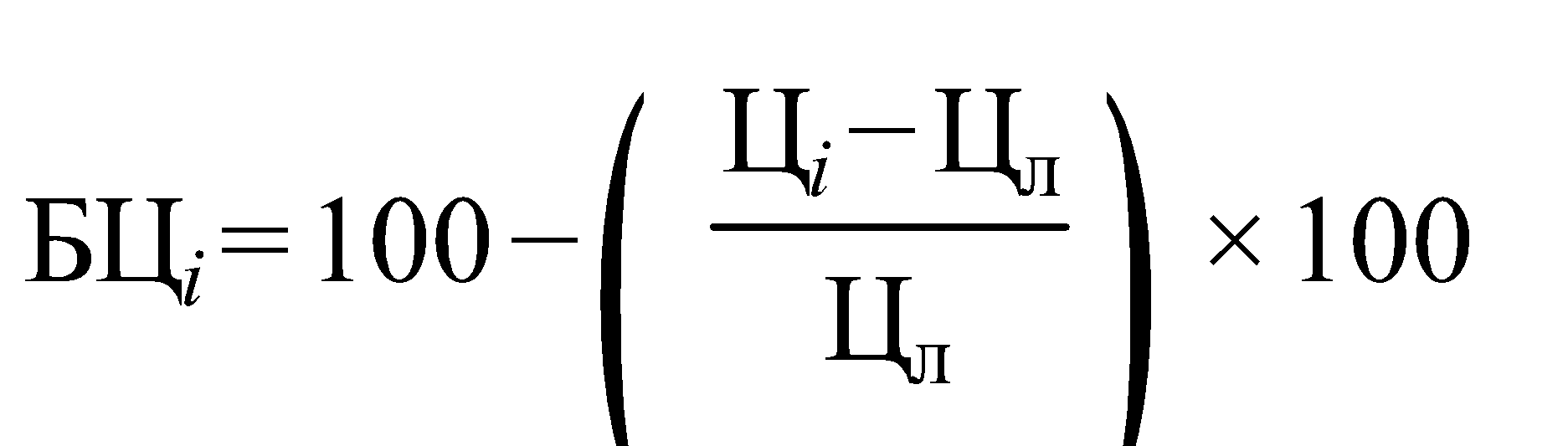 где:Цi - предложение участника закупки о цене договора, или о сумме цен всех договоров, заключаемых по результатам проведения совместного конкурса (в случае проведения совместного конкурса), или о сумме цен единиц товара, работы, услуги, заявка (часть заявки) которого подлежит оценке по критерию оценки «цена договора, сумма цен единиц товара, работы, услуги» (далее - ценовое предложение);Цл - наилучшее ценовое предложение из числа предложенных участниками закупки, заявки (части заявки) которых подлежат оценке по критерию оценки «цена договора, сумма цен единиц товара, работы, услуги»2.Квалификация участников закупки, опыт работы, связанный с предметом договора, деловая репутация60Квалификация участниковКвалификация участника закупки подтверждается наличием членства участника закупки в соответствующей предмету договора СРО, наличием в штате участника следующих специалистов в следующем количестве: - архитектор – не менее 2 человек.Для определения рейтинга заявки по критерию «квалификация участника» используется формула: 𝑅у𝑖 =𝐾у∗(𝐷1𝑖+𝐷2𝑖)где 𝐾у – значимость критерия «квалификация участника»; 𝐷1𝑖 и 𝐷2𝑖 – значение в баллах (среднее арифметическое оценок в баллах всех членов конкурсной комиссии), присуждаемое комиссией i-й заявке на участие в Запросе предложения Оценка Заявок участников по данному критерию производится на основании рассмотрения Комиссией подтверждающих документов, предоставленных Участником закупки.По каждой характеристике критерия выставляется: 0 баллов – если подтверждающие материалы по характеристике не предоставлены Участником закупки, или материалы предоставлены не в полном объеме, или предоставленные материалы не подтверждают выполнение всех требований характеристики критерия; Количество баллов, равное значимости характеристики – если Участником закупки предоставлены материалы, подтверждающие выполнение всех требованийПеречень подтверждающих документов:Справка о квалификации персонала в штате участника закупки, заверенные Участником закупки скан-копии дипломов о высшем профессиональном образовании, копии трудовых книжек.Максимальное число балловпо показателю оценки – 40 балловПрисваиваемые баллы:При предоставлении документов, подтверждающих наличие всех перечисленных специалистов, а также членство участника закупки в соответствующей предмету договора СРО – 40 баллов; При предоставлении документов, подтверждающих наличие соответствующих специалистов в неполном объеме, наличии членства участника закупки в соответствующей предмету договора СРО - по 5 баллов за каждого специалиста, в отношении которого предоставлены соответствующие подтверждающие документы и 15 баллов за членство участника закупки в соответствующей предмету договора СРО.При непредоставлении документов, подтверждающих наличие соответствующих специалистов, либо предоставление информации о наличии специалистов, не соответствующих заявленным требованиям, отсутствии членства участника закупки в соответствующей предмету договора СРО заявке присваивается – 0 баллов.Опыт работы участниковналичие завершенных контрактов по разработке проектно-сметной документации с государственными или коммерческими организациями за период с 2019 по 2023 г. на общую сумму не менее 40 000 000 (сорока миллионов) рублей Перечень подтверждающих документов:Справка о подтвержденном опыте выполнения аналогичных проектов в свободной форме. Опыт, указанный в Справке, подтверждается копией договоров и актов выполненных работ.Максимальное число баллов по показателю оценки – 40 балловПрисваиваемые баллы:При предоставлении документов, подтверждающих наличие контрактов, совокупной стоимостью 40 000 000 (сорок миллионов) рублей и более – 40 баллов;При предоставлении документов, подтверждающих наличие контрактов, совокупной стоимостью от 30 000 000 (тридцати миллионов) рублей до 40 000 000 (сорока миллионов) рублей – 30 баллов;При предоставлении документов, подтверждающих наличие контрактов, совокупной стоимостью от 10 000 000 (десяти миллионов)рублей до 20 000 000 (двадцати миллионов) рублей – 20 баллов;При предоставлении документов, подтверждающих наличие контрактов, совокупной стоимостью 10 000 000 (десять миллионов) рублей – 10 баллов.При непредоставлении документов, подтверждающих наличие исполненных контрактов, либо предоставление документов, подтверждающих наличие опыта, не соответствующего заявленным требованиям, присваивается – 0 баллов.Деловая репутация участниковОтсутствие у участника закупки арбитражных производств в качестве ответчика по фактам неисполнения договорных обязательств, в качестве истца по встречным искам по фактам неисполнения договорных обязательств, а также исполнительных производств на сумму, превышающую 100 000 (сто тысяч) рублей Максимальное число баллов по показателю оценки – 20 балловПрисваиваемые баллы:При отсутствии арбитражных производств или исполнительных производств начисляется 20 баллов;При наличии указанных арбитражных производств или исполнительных производств за каждое вычитается 10 баллов из максимального числа баллов.